МІНІСТЕРСТВО ОСВІТИ І НАУКИ УКРАЇНИНіжинський державний університет імені Миколи ГоголяФакультет природничо-географічних і точних наукКафедра біологіїОсвітньо-професійна програмаСередня освіта (Біологія) зі сп. 014.05 Середня освіта «Біологія та здоров’я людини»МАГІСТЕРСЬКА РОБОТАна здобування освітнього ступеня «Магістр»Популяція Lilium martagon L. на території Ічнянського національного природного парку: вікова та віталітетна структури, созологічне значення.Студентки Воробйової Каріни Миколаївни Науковий керівник:к.б.н., доцент кафедри біологіїЛисенко Геннадій МиколайовичРецензенти:д.б.н., доцент, заступник директораБотанічного саду ім. акад. О.В. ФомінаКНУ імені Тараса ШевченкаКоломійчук Віталій Петрович;  к.б.н., доцент кафедри біологіїЛобань Лариса Олексіївна       Допущено до захистуЗавідувач кафедри біології_____________проф.  Кучменко О.Б.09.12.2021 р.	Ніжин – 2021	Анотація. Робота присвячена дослідженню сучасного стану популяцій рідкісного виду Lilium martagon L., його біоморфологічиих особливостей, еколого-ценотичної диференціації на території Ічнянського національного природного парку. Дослідження наявних популяцій лілії лісової дає змогу ретельно продумати та в досконаліші методи її охорони.Рузультати досліджень популяційної структури L. martagon L., свідчать про те, що на динаміку виду здійснють вплив не тільки внутрішньо-популяційні процеси, а й зовнішні еколого-ценотичні чинники. Беручи до уваги дослідженні особливості популяційної динаміки Lilium martagon L. на території Ічнянського національного природного парку, необхідно і на далі продовжувати продити дослідження, результатом яких має стати розробка прогнозів стану популяцій в умовах динамічних змін навколишнього середовища та дієвих методів збереження і охорони цього видуКлючові слова: Lilium martagon L., Червона книга України, популяційні структури: просторова, вікова, віталітетна, нозологічне значення та заходи  охорони, Ічнянський національй природний парк.Abstract. The work is devoted to the study of the current state of populations of the rare species Lilium martagon L., its biomorphological features, ecological and coenotic differentiation in the Ichnia National Nature Park. The study of existing populations of lily of the valley allows you to think carefully and in better ways to protect it.The results of studies of the population structure of L. martagon L. indicate that the dynamics of the species will be influenced not only by intra-population processes, but also by external ecological and coenotic factors. Taking into account the study of the population dynamics of Lilium martagon L. in the Ichnia National Nature Park, it is necessary to continue to conduct research, which should result in the development of forecasts of populations in dynamic environmental changes and effective methods of conservation and protection of this speciesKey words: Lilium martagon L., Red Book of Ukraine, population structures: spatial, age, vitality, and nosological significance and protection measures, Ichnia National Nature Park.ВСТУПАктуальність теми. Збереження раритетної компоненти флори, під якою розуміють види рослин, що занесені до Червоної книги України [54], є одним з основним завдань, що стоять перед об’єктами природно-заповідного фонду України до якого належить і Ічнянський національний природний парк. Невпинне збільшення антропопресингу визначає необхідність всебічного вивчення поширення, структурних особливостей та созологічного стану рідкісних видів рослин як основи наукових засад збереження біологічного різноманіття [17]. Особливо це необхідно у зв’язку з прийняттям Міжнародної Конвенції ООН щодо охорони біорізноманіття.У флористичній системі світу важливе місце посідає родина лілійні або лілієві (Liliaceae Juss.), яка включає в себе 15 родів та 705 видів та представлені у флорах багатьох континентів та країн. Натомість рід  Lilium L. налічує понад 100 видів, поширених переважно у північній півкулі. В Україні у дикорослому стані зростає лише один вид – лілія лісова (Lilium martagon L.), яка за ступенем рідкісності включена до Червоної книги України.Незважаючи на значну кількість наукових публікацій [ 18, 23, 31] стосовно географічного поширення даного виду, його еколого-ценотичного та созологічного значення нам видається доречним дослідити популяційні характеристики лілії лісової, що утворює окремі незначні за кількістю  особин локалітети на території Ічнянського НПП. У даному об’єкті ПЗФ України на сьогодні відомо лише декілька місцезростань даного виду. На разі слід зазначити, що у деяких оселищах, розміщених поблизу населених пунктів, що знаходяться на території Ічнянського НПП, особини Lilium martagon не спостерігаються вже 4 – 7 років. Тому дослідження наявних популяцій лілії лісової надасть можливість розробити досконаліші методи її охорони. Саме ці положення і визначають актуальність обраної теми.Мета роботи й завдання дослідження. Основною метою роботи – є з’ясування структури та сучасного стану популяцій рідкісного виду Lilium martagon L, його біоморфологічиих особливостей, еколого-ценотичної диференціації та визначення шляхів її охорони на території Ічнянського національного природного парку.Для досягнення мети були поставлені такі завдання:Проаналізувати й узагальнити історію вивчення та стан охоронивидівроду Lilium L.;Провести аналіз географічного поширення Lilium martagon на території України для пошуку відповідних місцезростань на території Ічнянського НПП;Дослідити особливості онтоморфогенезу та сучасну популяційну структуру Lilium martagon;Встановити еколого-ценотичну диференціацію досліджуваного виду Lilium martagon у лісостанах Ічнянського НПП;З’ясувати стан збереження популяцій Lilium martagon та визначити ключові загрози;Обґрунтувати доцільність охорони та способи збереження досліджуваного виду на території Ічнянського національного природного парку.Об ’єкт дослідження: локальні популяції рідкісного виду флори України – Lilium martagon, як виду занесеного до Червоної книги України.Предмет дослідження: особливості поширення, популяційна структура, еколого-ценотична диференціація, біоморфологічні особливості та проблеми охорони й збереження рідкісного виду флори України – лілії лісової.Методи дослідження: традиційні флористичні польові (маршрутні напівстаціонарні та стаціонарні), популяційні, хорологічні, еколого-фітоценотичні, созологічні та статистичні.   Наукова новизна отриманих результатів. Вперше за останні 4 – 7 років відбулося дослідження та оновленя даних стосовно стану популяцій, досліджено популяційні характеристики лілії лісової, що утворює окремі незначні за кількістю  особин локалітети на території Ічнянського НПП. Встановлено, що досліджувані популяції є малочисельними, які варіюють за віковим складом, які зростають групами. Зауважимо, що не кожна з досліджених популяцій характеризується повнотою спектрів і складаються з віргінільних та генеративних особин, причому проростків не було виявлено. Втім, деякі популяції мають у своєму складі вегетативні та генеративні особини, що свідчить про їх здатність про самовідтворення.Теоретичне та практичне значення отриманих результатів. Отримані результати свідчать про те, що популяції лілії лісової на території Ічнянського НПП досить гетерогенні. Так, одні з них знаходяться у прогресивному стані, тоді як інші майже зникли із території. Це пояснується тим, що останні знаходяться поблизу населених пунктів і зазнають жорсткого антропогенного навантаження. На основі проведених досліджень розроблені дієві заходи охорони, що дозволить у майбутньому зберегти щей раритетний вид у флорі Ічнянського НПП.Апробація результатів дослідження. Результати роботи доповідались та обговорювались на наукових студентських конференціях (Ніжин, 2021) та на І Всеукраїнські науково-практичні читання пам’яті професора І.І. Гордієнка.За результатами магістерської роботи опубліковано три статті: Лисенко Г. М., Воробйова К. М., Сущенко Л. І. Вплив санітарних рубок на стан популяції Lilium martagon L. в ічнянському національному природномупарку. // The 5 th International scientific and practical conference ―Priority directions of science and technology development‖ (January 24-26, 2021) SPC ―Sciconf.com.ua‖, Kyiv, Ukraine. 2021. – С. 140 – 146. URL: https://sci-conf.com.ua/v-mezhdunarodnaya-nauchno-prakticheskaya-konferentsiyapriority-directions-of-science-and-technology-development-24-26-yanvarya-2021- goda-kiev-ukraina-arhiv/.Воробйова К. М. Cучасний стан популяції Lilium martagon L. в Ічнянському національному природному парку. // Матеріали VI Всеукраїнської онлайн-конференції молодих науковців «Cучасні проблеми природничих і точних наук». – Ніжин: «Наука-сервіс», 2021. – С. 18 – 20.Воробйова К.М., Лисенко Г.М. Популяція Lilium martagon L. на території Ічнянського національного природного парку: сучасний стан, нозологічне значення та охорона // І Всеукраїнські науково-практичні читання пам’яті професора І.І.Гордієнка: Збірник статей – Ніжин: НДУ імені Миколи Гоголя, 2021. – С. 81 – 84.РОЗДІЛ I. ІСТОРІЯ ДОСЛІДЖЕНЬ LILIUM MARTAGON LІсторія вивчення роду Lilium LПерші історичні записи про лілію лісову зустрічаються ще  з 1700 року до нашої ери. Зображення лілії на вазах та фресках набирали все більші оберти  популярності в Стародавній Греції, в Єгипті та Римі. У Персії їх використовували для оздоблення царськіх дворів та прикрашання газонів. Столиця Давньої Персії Сузу мала назву: містом лілій. Також про  лілію лісову існує велика кількість міфів та легенд. Квітка характеризується витонченою красою, використання її образу розпочалось ще з давніх часів, зазвичай у декоративному мистецтві та середньовічній художній літературі з елементами містики. У грецькій міфології говориться що лілія утворилася з крапель молока богині Гери, а квітка Юнони для римлян є символом надії. [58] У християнстві лілія вважається символом чистоти і цнотливісті, саме тому цю квітку можна побачити зображенною на кратинах поруч з Богородицею та іншими Непорочними святими. Поширенню виду в європейських країнах сприяло християнство, це повзано з обов'язковою наявністю лілії у прикрашанні середньовічних монастирських садів. В країни Америки лілія потрапила через Нідерланди і Великобританію. Так як, українські живописці добре знають сакральне та світське мистецтво Європи та Сходу, а деякі з них навчалися в Італії або Німеччині. Звітти і походить традиція вимальовувати зображення  лілії поруч із Божою матір’ю.  Скорішь за все, живописці ніколи не бачили цю рослину наживо, тому що зображення на іконах квіти зовсім не схожі на лілію. Переважно це мало вигляд  звичайної гілки з білими квітами [60].XX століття, славиться стрімкими дослідженнями та досягненнями в селекції декоративних рослин, найбільшого успіху мають роботи пов’язані з гібридизацією та селекцією лілій. Близько 5000 сортів різних форм та забарвлень квіток, було отримано за короткий проміжок часу, менше ніж за сто років. Зовнішній вигляд, аромат  та різноманітність квіток дикорослих лілій з  великою  кількість насіння, здатністю до вегетативного розмноження, стійкістю до несприятливих умов змусили звернути привернули до себе увагу квітникарів.  В 1903 році в Китаї стимулом до більш повного і розширеного вивчення дикорослих лілій і розширення робіт з їх селекції та гібридизації посталило виведення лілії  королівської яка характеризувалася білими трубчастими ароматними квіткам- ця квітка стала  сенсаціїним відкриттям [58]. З давніх часів тільки невелика кулькість особин Небагато видів лілій були відомі в культурі з давніх-давен. Серед них особливе місце посідає білосніжна лілія, або лілія Мадонни (Lilium candidum), - символ чистоти і шляхетності. Протягом багатьох століть вона вирощувалась в садах Палестини та Стародавньої Греції, Єгипту та Стародавнього Риму. У країнах Середземномор'я вона була така популярна, що там натуралізувалася, і встановити її справжню батьківщину в даний час досить складно [6].Здавна були відомі європейські лілії - лісові (L. martagon), піренейська (L. pyrenaicum), цибулинна (L. bulbiferum), халкедонська (L. chalcedonicum) та ін. Всі вони виростають у гірських районах, кожна з них займає відносно невеликі території. Виняток становить лісова лілія, яка має найбільший ареал серед дикорослих лілій. У Європі лілея лісова зустрічається від Португалії та Іспанії на заході до Уральських гір на сході. Східний кордон ареалу виду проходить в Азії, Забайкаллі. Лілія росте в передгірських і гірських місцеперебуваннях на узліссях лісів, серед чагарників. На території ареалу вид сильно варіює за забарвленням квіток, ступеня опушення і навіть за формою цибулинних луски (цілісні та членисті). Описано понад десяток форм виду. Але найбільш декоративною формою є підвид Каттані – L. martagon subsp. cattaniae, з темно-винно-червоними з блиском квітками та білоопушеними бутонами, що росте на Балканах у дубових лісах. З 20-х років минулого століття лілію кучеряву та її форми стали використовувати в гібридизації. Отримані гібриди та сорти пізніше об'єднали у групу Гібриди Кудряві (Martagon Hybrids).Увагу європейців здавна привертала халкедонська лілія з шарлахово-червоними чалмовидними квітками — один з найбільш яскравих європейських видів. Вона росте в горах Албанії та Греції на узліссях лісів, що покривають південні схили, на висотах до 1700 м над рівнем моря.Східні Піренеї – батьківщина лілії піренейської. Ця ранньоквітуча лілія має дрібні жовті чалмоподібні квітки з шарлаховими пильовиками і зустрічається на схилах гір у лісах та на гірських луках. У культурі лілея піренейська відома з 1598 год, але через неприємний запах квіток широкого поширення не набула. Дикорослі лілії лежать в основі створення великої кількості різноманітності. На даний час відомо понад ста видів лілій, і переважино всві вони зростають у країнах Північної півкулі, переважно у помірній та субтропічній зонах.Таксономічні характеристики  роду Lilium L Lilium martagon L. Лілія лісова  відноситься до видів з диз’юнктивним ареалом, і вважається єдиним дикорослим вид роду Lilium L в Україні, котрий з кожним роком зменшує своє розповсюдження [20].  Ареал лілії лісової на сьооднішній день є найбільшим серед представників цього роду. Євроазійський континентальний вид західна частина ареалу якого проходить  проходить через Португалію, а східна – вздовж нижньої і середньої течії поблизу річки Вілюй та до верхньої течіі річки Лени. В західній Європі цей вид знаходиться у передгірськіх та гірськіх лісових районах, а в східній Європі цей вид нерозривно пов'язаний з  рівнинними лісами [20, 15].
В Україні лілія лісова вважаться єдиним видом роду, який можна зустріти в дикому стані. Даний вид розповсюджений Україні на території Лiсостепу, Карпатах, Закарпатті й Передкарпатті, Опiллі  та  Полiссі, Розточчі.Морфолого-біологічна характеристика. Багаторічна трав'яна рослина 80-150 см заввишки. Стебло у квітки прямо-стояче, нерозгалужене забарвлене в зелений або буровато-плямисте колір, голе, короткошорохувате або в верхній частині біло опушене, при основі зі слабким стебловим корінням. Листя звичайні, за формою еліптично-продовгуваті, зібрані п’ять-вісім у кільце 8-16 см довжиною та 1,5-6 см шириною.  Квіти в кількості 2-20 (до 50) зібрані в верхівкові китиці. Квітки великі, правильні, повислі, мають яскраво-пурпурово або рожеве забарвлення, з темно-фіолетовими крапками, зібрані у верхівкові рідкі китиці [2]. Плід – коробочка. Цвітіння відбувається зазвичай у червні – липні. Плід за своїм зовнішлім виглядом нагадує шестигранну коробочку з гострими ребрами. Розмножується за допомогою насінням та вегетативно утворюючи дочірні цибулинки, плодоносить у серпні [12].Лілія лісова відноситься до типових мезофітів, зростає здебільшого у лісовій місцевості. Для ціїї рослини характерним є витримування значну затіненость в хвойних та мішаних лісах (але саме через ці умови рослина може не переходити до стадії квітування), ґрунти можуть варіювати від тяжких глинистих до крейдяних та на різних висотах від низинних лук до високогір’я – 2100 м над рівнем моря [ 20, 54 ] . Стан популяцій Lilium martagon L. на території України Лілія лісова (Lilium martagon L.) Відноситься до родини Лілійних і є представником  судинних рослин, належить  вона до класу покритонасінних. Це вид лілій має обширний  ареал, від Португалії до верхів’я річки Лєни.  Лілія лісова вважається єдиним унікальним видом на землях України, який зростає в дикому стані. Іноді вона зусрічається на території Поліссі та в Лісостепу, зустріти її в степовій зоні вважається великою рідкостю. Типовим місцем зростання лілії лісової є листяні та мішані ліси, переважно більшість зростає на галявинах та узліссях[1,15].Лілія лісова відносться до червонокнижних видів, що опинилися під загрозою зникнення і саме через відбулося різьке скорочення місць зростань даного ареалу, ще однією, але вагомою причною зменшення чисельності популяцій є втручання людини. Саме тому цей вид знаходиться під охороною Червоної книги України (1994). Даний об’єкт знаходиться під охороною у Карпатському біосферному заповіднику та природному заповіднику «Розточчя», Карпатському національному природному парку, ряді заказників і пам`яток природи [15,38]. Моніторингова програма є необхідною на території  Україні для встановлення реалього стану популяції. За часту надана інформація про поширення лілії лісової є застарілою або невною. Обєктивні заходи охорони потребуть контролю стану відомих популяцій. 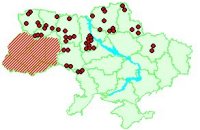 Рис. 1. Картосхема поширення лілії лісової на території України.Забруднення навколишнього середовища призвели до необхідності організації обліку розмірів антропогенних змін в природному середовищі. Саме ці задачі вирішуються при системі моніторингу [4]. Моніторинг - це науково-інформаційна програма досліджень, оцінок та прогнозів стану природного середовища та живих організмів. Основні види моніторингу поділяються на три групи: фоновий, біологічний (біосферний) та господарський. Під фоновим моніторингом розуміється на увазі систематичні стаціонарні заміри, що слугують  єдиною програмою, які слідкують за станом атмосфери, грунту, природних вод та особливостей земної поверхні. Біологічний моніторинг переш за все орієнтується на систематичному оцінюванні стану рослин та тварин. Він включає поставку зміни кількості особин, структуру популяції, характер міграцій та вітворення собі подобних. Господарський моніторинг відбуваеться з метою оцінки прведеної діяльності певних сільськогосподарських або промислових господарств. Проведення маштабного моніторингу відбулося на базі рішення Міжнародної наради 1974 року, до якої доєднався колишній СРСР, а тепер обов'язки з системи моніторингу контролює і виконує Україна [10, 12].Моніторинг дає змогу вирішувати коло складних проблем та задач:1) Постанолення взаємозв'язку причин забруднювання природного середовища з об'єктами, на які вони спричиняю певну дію;2) Встановлення каналів розповсюдження забруднюючих речовин у природному середовищі;3) підбір правильних індикаторів, які б якомога краще показували стан навколишнього середовища.Зважаючи  на розміри  вибраної  моніторингом території виділяють три основні види: а) глобальний моніторинг, який відповідає за оцінку стану біосфери та параметрів атмосфери, гідросфери та геосфери в цілому, б) регіональний моніторинг, головна  мета якого полягає у виявлення причин забруднення природного середовища та зясування шляхів міграції речовин які забруднюють велику за обсягом територію регіонів, в) локальний моніторинг, який зумовює аналіз стану певного природного об'єкта.Під час процесу моніторингу заноситься до реєстру:а) екосистеми, що наявні на певній території;б) тип господарського користування території;в) ступінь та форми занепаду природного середовища - переміна рельєфу, ерозія;г) хімічний та фізичний стан води, повітря та грунту;д) біологічне різноманіття та стан видів-індикаторів, якщо такі виділені;е) радіоактивне забруднення;є) санітарний стан.Часто результати моніторингу звітують у вигляді екологічних мап. Особливу різноманітність моніторингу репрезентує біоіндикація, або біомоніторинг – при цьому методі моніторингу підвищеної уваги при облік стану природного середовищя відводиться живим організмам [16]. Біоіндикація - це важлива галузь екології, що вивчає становище навколишнього середовища на основі перемін, які відбуваються в особин популяцій. В 1982 році на XXI Асамблеї Міжнародного союзу біологічних наук була прийнята перша система «Біоіндикатори» [14,23] .Біомоніторинг є єфективним і більш інформативним засобом для встановлення стану природніх систем, ніж спосіб реєстрація фізичних та хімічних параметрів стану навколишнього середовища. Це зумовлюється здатністю живих істот концентрувати чималу кількість сторонніх речовин у тілі. Показники фонового моніторингу дуже рідко, але можуть показувати несуттєво за обсягом забруднення середовища ксенобіотиками, а біомоніторинг показує, що йде процес акумулювання певного ксенобіотика в живих організмах та вказує на необхідні методи щодо очищення середовища від нього[35,41].В загальному розумінні моніторинг дає фактичні дані, які є  необхідними  при розробці математичних моделей, які дозволяють на підставі комп'ютерної техніки зробити узагальнення та порівняння, створити прогнози і оперативно використовувати заходи запобігання деградаційним процессамРОЗДІЛ II. МАТЕРІАЛИ ТА МЕТОДИ ДОСЛІДЖЕННЯ2.1. Матеріали та методи популяційних польових та камеральних дослідженьПольові дослідження представника Родини Лілійних — Liliaceae.– Lilium martagon L., виду занесеного до Червоної книги України проводилось з червня по вересень 2021 року. Збори польових матеріалів були зібрані та описані за допомогою таких методів: маршрутними, напівстаціонарними та стаціонарними. Подані нами  дані були зібрані за допомогою аналізу літературних джерел, проведення польових досліджень.Фітоценотичний аналіз рослинних угруповань, в тому числі дослідженого виду, проведений на основі відповідних  синтаксонів за власними геоботанічними описами та в певній мірі - геоботанічними описами, які наведені в літературних джерелах з території України. Спостереження за особинами ранніх вікових станів відбувались в польових умовах. Особини генеративного та постгенератнвного вікових періодів досліджували також там. Тривалість окремих вікових станів визначали прямими спостереженнями за фіксованими особинами та вивченням морфоструктури надземних і підземних органів рослин (а саме, особин генеративного та постгенеративного періодів) [23].  Дослідження вікової структури на популяційному рівні відбувались за популярними методиками, в основі яких лежить визначення морфобіологічної неоднорідності особин у різні періоди онтогенезу: латентний, прегенеративний, генеративний і постгенеративний, що становлять 10 вікових станів: насінина (se), проросток (р), ювенільний (i), іматурний (im), віргінільний (v), генеративний молодий (gj),генеративний зрілий (£г\ генеративний старий (gj), субсенільний (ss)і сенільний (х). Вікові стани рослин визначали за сукупністю якісних і кількісних морфологічних ознак з урахуванням традиційної класифікації. З огляду на приналежність досліджених видів до моноцентричного типу біоморфи обліковими одиницями були морфологічні особини [13].Дослідження онтогенетичних особливостей проводили в польових (природні популяції).Для дослідження стану популяцій використовували  методи, спрямовані на вивчення їхньої  структури на індивідуальному та груповому рівнях. На індивідуальному рівні спостерігали та аналізували онтогенез особин та  їх морфологічні особливості, тип статевої диференціації, життєвість; на груповому рівні - просторову, вікову статеву структури, чисельність, щільність, генеративне й вегетативне розмноження.Комплексні морфо-біологічні та еколого-популяційні дослідження проводили на постійних дослідних ділянках. Для цього закладали трансекти загальною площею не менше 10 м2 з розміром облікових квадратів 0,5х0,5 м. Для детальних досліджень, а саме: підрахунок вегетативних пагонів, проростків тощо в межах трансекти використовували також облікові площадки меншого розміру [11].З огляду на природоохоронний статус виду застосовували методи, які завдають менше шкоди та спрямовані на мінімальне вилучення особин; більшість вимірів робили безпосередньо в польових умовах.На основі трьох основних типів просторового розміщення особин - випадкове, рівномірне та групове (контагіозне) встановлювали модифікації просторової структури популяцій дослідженого виду у залежності від умов їхнього існування. Особливості розподілу особин популяційу просторі діагностували шляхом картування на постійних трансектах із середньою рясністю видів у масштабі 1:10. За допомогою картування визначали зміни щільності популяцій у часі, розподіл особин на площі, розмір агрегацій та їхню дискретність [29] . Щільність популяцій встановлювали за чисельністю особин на площі в перерахунку на 1 м2 .Тип статевої структури популяцій та співвідношення статевих форм визначали з урахуванням  просторового розташування генеративних особин на облікових ділянках, а також шляхом встановлення співвідношення чоловічих і жіночих квіток у колосках у розрахунку на один пагін .Созологічний статус видів визначали на основі комплексного аналізу результатів із застосуванням критеріїв прийнятих у “Червоній книзі України” (2009) [48]. Отримані дані згруповані за варіантами, опрацьовані традиційними статистичними методами.РОЗДІЛ IIIЗАГАЛЬНА ХАРАКТЕРИСТИКА ІЧНЯНСЬКОГО НПП     ТА ФІЗИКО-ГЕОГРАФІЧНА ХАРАКТЕРИСТИКА ЙОГО ТЕРИТОРІЇ3.1. Наукові засади створення Ічнянського НППВ 2004 році відбулося заснування Ічнянського національного природного парку. Передісторія створення парку продовжувалася загалом 30 років. За цей час було розроблено велику кулькість планів та проектів національного значення, а території парків має певні відмінності  у розмірі площ. В 2002 році було прийнято  кінцевий варіант проекту  який був затверджений центром заповідної справи при Міністерстві екології та природних ресурсів України , в дію він вступив  21 квітня 2004 року. Головною метою якого було забезпечити такі умови як збереження, відтворення і раціональне використання характерних та важливих лісостепових природних комплексів, що мають унікальне природоохоронне, наукове, естетичне, рекреаційне та оздоровче значення у 2004 р. на території Ічнянського району Чернігівської області було створено Ічнянський національний природний парк, який було підпорядковано Міністерству охорони навколишнього природного середовища України [31].На основі комплексної оцінки, територіальних взаємозв'язків природних ландшафтів, наявної архітектурно-планувальної історії та її можливої заміни у майбутньому, площа Ічнянського НВП становить 9665,8 га розподілена на такі зони:заповідну –  (або 25%);регульованої рекреації –  (51%);стаціонарної рекреації –  (1%);господарську –  (23%).До заповідної зони, площа якої складає  2419,3 га, або ж 25% від спільної площі НПП, визначено землі, що представляють ландшафти Лівобережно-Придніпровського Лісостепу з грабово-дубовими, сосновими лісами, заплавними луками та низькими болотами.  Спільної площі заповідної зони складають  2140 га лісу плоско-горбистого ландшафту. Лівобережжя р. Удай становить  925 га , а у процентному  співвідношенні  38 % заповідної зони, болота, луки, вільшаники заплавного ландшафту  Удаю а  його приплив займає – 1215 га (або 50%). Домінуючи у лісовій рослинності переважають широколистяні липово-грабово-дубові ліси [19]. Представлені вони  ліщинниковими фітоценози, зірчастими, волосисто-осоковими, яглицевими. Цінуються ці лиси перш за все зростанням  реліктового виду на даній території - папороті страусового пера звичайного. Наукове значення надає і те, що звичайний граб у лісах НПП розташовується на північно-східному кордоні регіону. Соснові насадження  займають значний відсоток  площу серед лісової рослинності,вік деяких ділянок перевищує  за 70 років. Заплавний краєвид Удаю і приплив представлений, здебільшого, евтрофними кочково-осоковими болотами, що грають величезну роль у водо регулюючий системі. Величезну  наукову значимість території  заповідної зони містять види, які записані до  Червоної книги  України, з рослиності це гніздівка звичайна, верба Старке, підсніжник білосніжний ,  коручка морозниковидна, лілія лісова та інші. Тварина фауна складається з  таких видів:  махаон, борсук ,  мнемозина, тушканчик великий,журавель сірий, дрохва, сипуха, мишівка степова, бражник мертва голова,  горностай, видра річкова та інші [3]. Лісові урочища заповідної зони нині вважаються природно-заповідними землями, це ландшафтні заказники та заповідні урочища районного значення. Ландшафтні особливості землі виділяють дозволяють припустити, що певна  чисельність  видів охоронюваного в межах НПП рослинного і тваринного світу припадає на заповідну зону. Остання за планом містить у  собі  10 окремих земель, лісових урочищ.  Ці території постійного використання НПП налічується 5 сегментів заповідної зони площею 1254 га, що містить 13% від території  НПП. Ці землі представляють заплаву р. Удай і р. Іченьки, флору та фауну осоково-очеретових боліт [32, 33].У природоохоронному  аспекті  територія заповідної зони є найважливішою при  науковому дослідженні. Природні комплекси території  знаходяться під пильним  контролем. Ці землі можуть використовуватися тільки екскурсій, причому дозволено використовувати  стежки  біля периферійної частини урочищ. Зона регульованої рекреації за планом проекту охоплює 4916,8 га чи 51% ділянки НПП, у тому числі 3153,1 га – систематичне використання НПП і 1763,7 га – це території, які відносяться до парку без вилучення в землекористувачів. У зоні контрольованої рекреації визначено лісові масиви, урочища лісництв Прилуцького держлісгоспу за виключенням сільгоспугідь та забудови.До території регульованої рекреації  підпорядкована  земля Тростянецького дендропарку, за виключенням сільгоспугідь, що знаходяться в її межах, і забудови. Полезахисні лісосмуги, що знаходяться у постійному розпорядженні НПП, у рамках сільради визначено до зони регульованої рекреації, маючи на у вазі розміщення лісосмуг там  де відсутні лісові масиви. Внаслідок цього рекреаційними видами діяльності тут можуть бути: збирання грибів, прогулянки, екскурсії влаштованими маршрутами [28]. Зона стаціонарної рекреації  за планом займає 52 га або 1% землі НПП, це квартал 37 Жадьківського лісництва (територія, яка включена до складу НПП без вилучення), де знаходиться еколого-освітній центр Ічнянського НПП. Лісовий масив-урочище-Кути містить високі естетичні властивості, завдяки добре збереженому старому дубово-сосновому лісі. Цей лісовий масив потребує і майбутньому благоустрою для недовгих перепочинку.Господарська зона становить 2277,7 га або 23% землі НПП на територіях, які відносяться до її складу без вилучення. У межах цієї зони окреслються квартали 35, 36, 41, 42, 46, 47 Жадьківського лісництва площею 312 га, в складі включених до меж санітарно-захисної зони очисних споруд побутової каналізації мегаполісу м. Ічня. У цих життєвих обставинах рекреаційне використання цих місць не проектується. У господарську зону інтегровані ще урочища Гречанівщина, Кам'янка, Коропець, Нежерове (квартали 78-81), Савівщина, Савчик, Цибанівка та Фурси. На оремо виділених місцях цілком проведення екскурсій можливе .3.2.  Фізико-географічні особливості досліджуваної територіїПарк знаходиться на північному заході Лівобережно – Дніпровської лісостепової периферії у басейні річки Удай. За своїм складом земля парку не містить подібної альтернативи в північному регіоні Лівобережного лісостепу і характеризується величезною екологічною значимісю.Рельєф землі парку рівномірний. На заході – це плоскохвильова, слабо розчленована рівнина з малозначною кількістю балок і річкових долин, але на сході місце потроху збільшується і переходить у відроги Середньоросійської висоті. Складено цю землю осадовими неогеновими породами, представленими переважно пісками і глинами. У рослинному покриві не більше 60% становлять лісові масиви, фрагментарно розповсюджені по всієї землі парку і становлять у межах 16%  площі. За складом порід домінують дубово-соснові, дубові та грабово-дубові ліси. На землях парку містить простір біологічний феномен домінування одночасно дуба, граба, клена та липи. Таке поєднання в інших ареалах України не зустрічається. Рідкісною асоціацією дубово-грабових лісів вважається дубово-грабовий барвінковий ліс [17].Рослинність Ічнянського національного природного зачаровує своїм видовим багатством і вважається визначальним елементом неповторних барвистих ландшафтів. Окрасою земель вважаються розквітаючі та декоративні види рослин. Вагоме наукове значення мають види, занесені в Червону книгу України: лілія лісова, пальчатокоренники м'ясо-червоний і травневий, коручка морозновидна, плаун річний і т.д., а також регіонально-рідкісні види. Величезного інтересу заслуговують види фармацевтичних рослин, що ростуть на землі парку.Найчастіше оголошенню державного парку або заповідника передвіщає створенню одного або декількох об'єктів природно-заповідного фонду районного змісту. У результаті, великий НПП фактично знеможливлює раніше розроблені ПЗФ. Втім, їхній статус зазвичай охороняють. До складу землі державного природного парку "Ічнянський" входять належні об'єкти ПЗФ України:Гідрологічний заказник місцевого значення «Князьки»Гідрологічний заказник місцевого значення «Довгий Яр»Ландшафтний заказник місцевого значення Урочище «Кути»Ландшафтний заказник місцевого значення «Волик»Лісовий заказник місцевого значення «Кути»Лісовий заказник місцевого значення «Луги»Лісовий заказник місцевого значення «Софіївка-Романівщина»Заповідне урочище «Софіївка»Ботанічна пам'ятка природи місцевого значення «Багатовіковий дуб»За фізико-географічним районуванням головну територію державного природного парку розташовано у межах Бахмацко-Ніжинського регіону. Його північна грань протікає південною околице Чернігівського Полісся. Зі сходу та південного сходу область обмежена західним концертом третинного плоскогір'я. Основні природні риси регіону орієнтуються його становищем у приполіській частині півночі лісостепової зони. В адміністративному плані область займає південну околицю Чернігівської області [17, 33].Переважне значення в ландшафтній структурі займають ландшафти озерно-алювіальної низької рівнини зі складним поєднанням територій давньодолинних заболочених знижень, прохідних долин або давньоозерних западин, які на сьогодні трансформувалися в болота. Для центральної частини регіону на південь від Комарівки є найбільш складне поєднання цих територій, у зв'язку з чим тут виняткова строкатість ґрунтового покриву та гігантські проблеми в домашньому освоєнні землі.На відріз  від суміжного Бобровицько-Лосинівського регіону тут маштабно  менш розвинені території плоско-рівнинних міжріч, оброблених витривалими малогумусними чорноземами. Найбільш поширені території, що сформувалися по рівнинах річок на алювіальних пісках з розвитком опідзолених чорноземів та дерново-підзолистих основ під сосновими лісами.Область визначається переважною залісеністю та має бути по більшій мірі поліського типу, ніж межуючий Бобровицько-Лосинівський.  Місцевість Дендрологічного парку загальнодержавного значення “Тростянець” розміщена в прилеглих територіях Ічнянсько-Лохвицького фізико-географічного регіону. Він охоплює  підвищене сильно розчленоване міжріччя Сулі та Удаю у тій ділянці північної лісостепової зони, де дуже поширені опідзолені ґрунти та вилугувані чорноземи із дібровно-степовою рослинністю.За будовою площини це полого-горбиста розгалуджена поглиблено врізана річковими долинами Удая і Сули та його притоками, численними опорами і ярами, рівнинами. Плоскогір'я і пліоценові лоджії займають в регіоні найбільшу частину території, висота їх понад 140м, вони всюди лежать в базі ландшафту полого-хвилястої рівнини з потужними малогумусними і вилугуваними чорноземами, що вилуговуються, або їх карбонатними варіаціями. У крайовій частині площину плоскогір'я розбита щільною мережею складно-розгалужених крутих та ґрунтовних балок та ярів.Розташування піщяної борової лоджії містить острівне поширення в рівнинах Сули та Удаю. Піщані грунти зафіксовані сосновими борами. Ярово-балочні території різноманітні, взаємодіють зі зсувно-ерозійними просторами. Старовинні опори мають важливу довжину, ускладнену розгалуженість, одночасно терасованість, нерозповсюджену оголеність і більш-менш пологі схили з різним ступенем змитості ґрунтового покриву. У молодих ярів і балок важлива крутість схилів, найменша довжина і розчленованість, потужна еродованість землі.На плоско-рівнинних водороздільних зонах, усамітнено або групами, розділеними округлими зниженнями – «степові блюдця» різного розміру форми, та глибин. У спільній складності вони в поперечному розрізі не більше одного-двох десятків метрів, глибина їх одного-півтора метра. «Степові блюдця» погано вимальовуються на виснажених землях, але досить детально відрізняються у вегетаційний період, завдячую розбіжностям у термінах дозрівання культурної рослинності та розвитку тут свого роду бур'янів.У північній частині регіону є ділянки території прохідних долин. Вони характеричуться своєю прямолінійною формою навідміно від балок, умовною симетричністю схилів, плоским, часто замулиним дном. Ці раптові зниження, розсічені водовідділами, що відкриваються в одночас в 2 і більше передових річкових долин. Складаються вони, зазвичай, водно-льодовиковими породами та лісом.Підземні води знаходяться на різній глибині в залежності від ступеня ерозійного розчленування, літології порід. Місцерозташування районного базису ерозії. На заплаві підземні води проходять на глибинах від одного метра, на водороздільних місцях – до 20 м. Понад 50% території регіону знаходяться на місцевості з опідзоленими чорноземами, що вилуговуються. Великі за обсягом площі ще займають ділянки з витривалими малогумусними чорноземами. Місця, оброблені опідзоленими основами, вилуговуються чорноземами, вважаються основним фондом сільського виробництва та використовуються для посівів пшениці, вівса, ячменю, гречки, кукурудзи та інших культур. місця, зайняті солонуватими чорноземами, торф'яно-болотними і дерново-глеєвими солонуватими основами, застосовуються як пасовищ і сіножатей. Раритетна компонента рослинності на території Ічнянського НППХарактеризуючи раритетний комплекс видів будь-якого об’єкта, слiд, перш за все, розглянути його хоролого - созологiчну структуру. Всю сукупнiсть раритетів формують переважно види, рiдкiснiсть яких зумовлена:а) природними причинами (едафо-клiматичними, біологічними, iсторичними,географічними);б) антропогенними факторами. Види першої групи є справжнiми раритетами- як географічні рiдкостi, що ростуть у регiонi на межi ареалу, або ж є iсторичними релiктами, ендемами чи видами з складною бiологiєю розвитку – як, наприклад, плавуни, орхідні, чи комахоїдні рослини. Такі види є первинно-рідкісними. До другої групи належать види, чисельність яких зменшилася пiд впливом антропогенних факторiв. Закономiрно, що посилення антропогенного пресу на природне середовище супроводжується значною трансформацiєю корiнного рослинного покриву, швидкою втратою специфiчних регіональних рис, збільшенням кiлькостi рiдкiсних видів та угруповань [8]. Раритетна компонента флори. У флорі Ічнянського національного природного парку виявлено 52 рідкісні види судинних рослин. З них 3 занесено до Додатку І Бернської конвенції (Aldrovanda vesiculosa L., Ostericum palustre (Besser) Besser, Pulsatilla patens (L.) Mill.), 14 – до Червоної книги України (2009) (Aldrovanda vesiculosa L., Carex bohemica Schreb. Dactylorhiza incarnata (L.) Soó, Dactylorhiza maculata (L.) Soó, Dactylorhiza majalis (Reichenb.) P. F. Hunt et Summerhayes, Epipactis helleborine (L.) Crantz, Galanthus nivalis L., Lilium martagon L., Lycopodium annotinum L., Neottia nidus-avis (L.) Rich. Platanthera bifolia (L.) Rich. Pulsatilla patens (L.) Mill Salix starkeana Willd., Utricularia minor L.), 37 видів регіональної охорони (занесені до Переліку видів судинних рослин, що підлягають особливій охороні на території Чернігівської області), серед яких на найбільшу увагу заслуговують Adenophora lilifolia (L.) A. DC., Cerasus fruticosa (Pall.) Woron., Chimaphila umbellata (L.) W.Barton, Corydalis intermedia (L.) Merat, Ophioglossum vulgatum L., Scilla siberica Haw., Veratrum nigrum L., Viola stagnina Kit.  Найбільша кількість місцезнаходжень рідкісних видів на території Ічнянського НПП виявлена у старих дубових та дубово-грабових лісах, які збереглись переважно в центральній частині парку, а також на луках вздовж р.Іченьки та приток р.Удай. Знахідки C. bohemica та U. minor на території парку нині є єдиними в Чернігівській області.   Раритетна компонента рослинності. На території Ічнянського НПП виявлено 2 рослинних угруповання та їх фрагменти, включені до Зеленої книги України (2009) (угруповання Pineta (sylvestris) juniperosa (communis) та угруповання формації Utricularieta minoris) [18]. Встановлено, що Ічнянський НПП характеризується багатою і різноманітною флорою із добре виявленою раритетною компонентою. Флора вищих судинних рослин Ічнянського національного природного парку нараховує 672 види, які належать до 347 родів, 101 родини та 5 відділів. У родинному спектрі три перші місця займають Asteraceae (72 види; 10,7 %), Poaceae (55 видів; 8,2 %), Cyperaceae (41 вид, 6,1 %), які об’єднують 168 видів (25,0 %). До десяти провідних родин належать 373 види (55,5 %). За основними показниками систематичної структури, флора Ічнянського НПП подібна до флор Бореальної та Середньоєвропейської флористичних областей.  Це пояснюється тим, що всі охарактеризовані заказники розташовані на території, яка в минулому, ймовірно, була суцільним лісовим масивом з переважанням лісів формації Querceta roboris. Значною відмінністю між цими об’єктами є їх ступінь збереження [30]. Ще до створення НПП вони зазнали значного антропогенного навантаження. Внаслідок лісогосподарської діяльності значна частина корінних ценозів була змінена.РОЗДІЛ IVСУЧАСНИЙ СТАН ПОПУЛЯЦІЇ LILIUM MARTAGON L. НА ТЕРИТОРІЇ ІЧНЯНСЬКОГО НПП4.1. Просторова структура популяцій  Lilium martagon L. на території Ічнянського НППВ останні десятиріччя у зв’язку із зростанням антропогенного тиску скорочуються площі зайняті природною рослинністю та зникають типові місцезростання. На цьому тлі спостерігається тенденція подальшого зменшення площ популяцій видів рослин, що призводить до їх повного зникнення [17,34,]. На сьогодні при значних антропогенних змінах природне різноманіття суттєво знижується, відбувається значне збіднення генофонду флори України, яка зараз нараховує більше 4500 видів вищих судинних рослин. Тому популяційні дослідження «червонокнижних» видів є особливо актуальними.Lilium martagon – вид з диз’юнктивним ареалом і є єдиним дикорослим видом роду Lilium L. у флорі Україні [15]. Це євразійський вид. Поширений від Середньої, Південної та Східної Європи до Західного та Східного Сибіру. В Україні Lilium martagon розповсюджений у Закарпатті, Карпатах, Передкарпатті, Розточчі, Опіллі, на Поліссі та у Лісостепу. Зазвичай популяції малочисельні і нараховують від декількох одиниць до декількох десятків різного за складом віку особин, які ростуть переважно групами. Вкрай рідко зустрічаються популяції з декількох сотень особин на освітлених місцях у рівнинних лісах.Попередніми дослідниками та нами виявлено п’ять локалітетів Lilium martagon у широколистяних дубових зі значною участю дрібнолистяних порід, передусім Betula pendula Roth. Популяції нечисленні і складаються з віргінільних та генеративних особин, причому проростків не було виявлено. Місцезростання відрізняються і за структурою фітоценозів. Так, у двох локалітетах лісостани складаються з декількох ярусів деревних видів (Quercus robur, Betula pendula, Acer platanoides та поодинокими Populus tremula) із досить щільним підліском складеним лісовими чагарниками, в основному з Frangula alnus Mill. зі значною домішкою Euonymus verrucosa Scop. Слід зазначити, що зімкнутість крон у даному типу лісу складає 0,7 –0,8, що спричинює суттєве затінення трав’янистого ярусу. У свіжому та вологому грабово-дубовому сугруді у І ярусі деревостанів домінантами є Quercus robur, субдомінантами виступають Carpinus betulus, який зростає зазвичай у ІІ ярусі, рідше – Betula pendula, Acer platanoides, Tilia cordata. У чагарниковому ярусі переважає Corylus avellana L., Frangula alnus, Euonymus verrucosa. У трав’янистому ярусі домінують типові зональні види –Aegopodium podagraria L., Stellaria holostea L., Carex pilosa Scop. тощо.Три локалітети досліджуваного виду поширені у більш типових умовах, а саме, у світлих дубових лісах, що характеризуються домінуванням зрілих за віком (70 - 90 років) Quercus robur, розміщених нещільно з наявністю значних за площею освітлених галявин з потужним трав’янистим ярусом в якому найчастіше зустрічаються Poa nemoralis L., Molinia caerulea (L.) Moench, Stellaria holostea L., Allium oleraceum L., Anthriscus sylvestris (L.) Hoffm., Geranium sylvaticum L., Viola hirta L., Pulmonaria obscura Dumort., Lysimachia vulgaris L., Thalictrum minus L., Scrophularia nodosa L. та ін. Крім дуба тут зростають: Populus tremula, Sorbus aucuparia, Euonymus verrucosa, Frangula alnus. Крім вище зазначених видів трав’янистого ярусу нами відмічено: Lilium martagon, Convallaria majalis, Majanthemum bifolium, Achillea submillefolium, Carex nigra, Aristolochia clematitis, Betonica officinalis, Equisetum pretense, Geum urbanum, Veronica chamaedrys, Fallopia convolvulus, Fragaria viridis, Galium mollugo, Geranium sanguineum, Lysimachia nummularia, Lysimachia vulgaris, Melampyrum nemorosum, Melica nutans, Pimpinella saxifrage, Polygonatum odoratum, Veronica longifolia, Vincetoxicum hirundinaria.Для порівняння флористичного складу оселищ зі зростанням Lilium martagon вважаємо за необхідне привести геоботанічний опис виконаний та люб’язно наданий нам д.б.н. С.М. Панченком [40].Опис здійснено д.б.н. Панченко С.М. 9 липня 2008 р. у долині р. Десна (урочище Уборок) ( географічні координати: N 52,2518°, E 33,3890°) у межах території Національного природного парку «Деснянсько-Старогутський». Площа опису 100 м 2 . Зімкнутість крон деревостану – 65 %; висота деревостану – 10 м; зімкнутість крон чагарників – 30 %; висота чагарників – 4 м; проективне вкриття трав’янистого ярусу – 70 %; проективне вкриття мохів та лишайників – 0 %. Кількість видів у описі – 66. Деревний ярус: Acer platanoides 25, Fraxinus excelsior 25, Quercus robur 7, Tilia cordata 3, Populus tremula 0. Чагарниковий ярус: Amelanchier spicata 1, Corylus avellana 25, Euonymus verrucosa 1, Frangula alnus 5, Sorbus aucuparia 0, Viburnum opulus 0. Трав’янистий ярус: злаково-осокова основа – Elytrigia repens 7, Bromopsis inermis 5, Calamagrostis epigeios 5, Agrostis capillaris 1, Agrostis vinealis 1, Molinia caerulea 1, Poa palustris 1, Poa pratensis 1, Festuca gigantea 0, Festuca rubra 0, Deschampsia cespitosa 0, Carex nigra 0, Carex praecox 0, Carex spicata 0 та численні види різнотрав’я – Achillea submillefolium 0, Allium angulosum 0, Allium oleraceum 0, Aristolochia clematitis 7, Asparagus officinalis 0, Betonica officinalis 3, Clinopodium vulgare 0, Convallaria majalis 10, Equisetum pretense 3, Equisetum sylvaticum 0, Euphorbia virgate 1, Fallopia convolvulus 1, Fragaria viridis 3, Galium mollugo 3, Galium physocarpum 5, Geranium sanguineum 0, Geum urbanum 0, Hieracium umbellatum 0, Iris sibirica 0, Lilium martagon 1, Lysimachia nummularia 3, Lysimachia vulgaris 3, Majanthemum bifolium 0, Melampyrum nemorosum 1, Melica nutans 1, Moehringia trinervia 0, Origanum vulgare 1, Peucedanum oreoselinum 1,Pimpinella saxifrage 1, Polygonatum odoratum 0, Potentilla neglecta 0, Pteridium aquilinum 5, Ranunculus cassubicus 0, Rumex obtusifolius 0, Rumex thyrsiflorus 1, Scutellaria hastifolia 1, Tanacetum vulgare 3, Thalictrum lucidum 0, Veronica chamaedrys 3, Veronica longifolia 0, Vincetoxicum hirundinaria 0. Порівнюючи геоботанічні описи неважко прийти до висновку, що місцезростання Lilium martagon, здійснені на півночі та у центрі Чернігівської області відрізняються за флористичним складом, домінуючими лісоутворюючими породами та належністю видів до певної групи по відношенню до вологи. Але слід відмітити, що і у першому, і у другому випадках оселища лілії лісової тяжіють від мезофітних до гігро-мезофітних, тоді як у науковій літературі звичайними місцезростаннями досліджуваного виду є світлі мезо- ксерофітні дубові ліси. Останню тезу слід враховувати при розробці рекомендацій щодо збереження виду.4.2. Онтогенетична структура досліджуваного видуАналіз літературних даних показує, що онтогенетична структура популяцій рослин є чутливою до комплексної дії екологічних факторів загалом та антропогенних зокрема [8]. Загально відомо, що онтогенетична структура виду є однією із суттєвих ознак популяції. Визначення такої структурної організації виду забезпечує здатність популяційної системи до самопідтримки та визначає її стійкість. Вивчення та аналіз онтогенетично-популяційної структури рідкісного виду L. martagon у структурі фітоценозів Ічянського НПП практично не здійснено. Проведення таких досліджень дасть уявлення про стан та подальшу роль популяцій виду у формуванні природних угруповань.Протягом життєвого циклу лілії лісової виділяють такі онтогенетичні стани: 1) j – ювенільний (утворення проростка у проростка першого листка; 2) im – іматурний (розетковий пагін з кількома листками; 3) v – віргільний (з’являється подовжений надземний пагін); 4) g – генеративний період (молодий, середньовіковий, старий);5) se – сенільний період (відмираючи ососбини).            При встановленні онтогенетичної структури L. martagon ми враховували результати опису їх онтогенезу. Відповідно індексу віковості та індексу ефективності популяції відносили до різних типів: молода, зріюча, перехідна, стара, старіюча [42,43]. Встановлено, що досліджувані популяції є малочисельними, переважно розсіяними. Відмічається багато віргінільних особин, тодія к лише у популяціях I та IV відімчаємо досить значну кількість генеративних особин. Особин у ювенільному та сенільному станах не було знайдено у жодній з популяцій.  Таблиця 1Розподіл особин різних вікових станів досліджуваних популяцій лілії  лісової (Lilium martagon L.) на території Ічнянського НПП Умовні позначення: j – ювенільні особини; im – іматурні особини; v - віргінільні особини, g- генеративні особини; se – сенільні особини; I – V – номер популяції. Таким чином, використовуючи онтогенетично-популяційний метод дослідженнь встановлено, що у структурі популяцій найбільшу частку складають віргінільні особини, тоді як генеративні особини займають друге положення.4.3. Віталілетна структура Lilium martagon L. у різних типах місцезростаньВіталітет  являється  морфоструктурним  вираженням життєвого стану рослин. Процедура встановлення віталітетной структури популяцій складається з двох етапів. На першому етапі на підставі певного алгоритму встановлюються ознаки, найбільш повно розкривають віталітет особин даного виду рослини. Зазвичай таких ознак вибирають три. За співвідношенням цих ознак при базовому віталітетном аналізі особини поділяють на три класи віталітета: А, Л і С. Оскільки ознак три, то в разі потреби віталітетний аналіз дозволяє поділити особини популяції на дев'ять класів якості: від 1А до 3С. Це допомагає уточнити віталітетну структуру популяції [22,23]. На другому етапі оцінюється частка в популяції особин різних класів віталітета і визначається віталітетная структура популяції. Залежно від переважання в популяції особин певного класу віталітета популяції по віталітетной структурі діляться на три категорії: процвітаючі, рівноважні і депресивні. Процвітаючі популяції характеризуються переважанням особин, несучих ознака, який відноситься до вищого класу градації. Рівноважні популяції виділяються при рівному співвідношенні особин всіх трьох градацій віталітета. Депресивні популяції характеризуються переважанням особин, несучих ознака, який відноситься до нижчого класу градації. Віталітетний аналіз по своїй суті - це порівняльний метод: чим більше взято локальних популяцій для аналізу, тим точніше оцінка віталітетной структури кожної окремої популяції. Хоча оцінка віталітета окремо взятої популяції також інформативна.За віталітетною структурою досліджувані популяції належить до рівноважних та депресивних. Для перших належать популяції де частка особин, що належить до середнього класу віталітету  (57,3 %) значно переважає показники нижчого (21,2 %), а тим більше вищого (21,5 %) класів віталітету,  тоді як для інших частка особин, що належить до нижчого класу віталітету  (68,4 %) значно переважає показники середнього (23,7 %), а тим більше вищого (7,9 %) класів. На нашу думку такий розподіл класів віталітету визначається зростанням популяцій лілії лісової у різних питах місцезростань. Так, у оптимальних умовах (ксерофітні свілі дубові ліси) життєвість (показники віталітету) зачно вищі, ніж у особин, популяції яких зростають у песимумі екологічних факторів. Адже загальновідомо, що однією з основних умов збільшення віталітету популяцій є їх зростання у близьких до оптимальних едафо-кліматичних умовах, тоді як адитивна дія комплексу стрес-факторів різного походження (кліматичних, едафічних, ценотичних тощо) призводить до появи та подальшого прогресування ознак депресивності.4.4. Популяція Lilium martagon L. на території Ічнянського НПП: созологічне значення та охорона.Загалом флора судинних рослин Ічнянського НПП нараховує 680 видів, що належать до 356 родів, 106 родин. Раритетна компонента флори Ічнянського НПП представлена 16 видами, занесених до Червоної книги України [1,17]: Aldrovanda  vesiculosa L., Carex bohemica Schreb., Dactylorhiza incarnata (L.) Soó, Dactylorhiza maculata (L.) Soó, Dactylorhiza majalis (Reichenb.) P. F. Hunt et Summerhayes, Epipactis helleborine (L.) Crantz, Epipactis palustris (L.) Crantz, Galanthus nivalis L., Lilium martagon L., Lycopodium annotinum L., Neottia nidus-avis (L.) Rich., Ostericum palustre (Bess.) Bess., Platanthera bifolia (L.) Rich., Pulsatilla latifolia Rupr. (P. patens (L.) Mill. P. p.), Salix starkeana Willd. та Utricularia minor L. Слід зазначити, що всі раритетні види практично не мають домінуючого значення у фітоценозах, а виступають лише як асектатори. За широтою ценотичної амплітуди найбільшу кількість становлять стенотопні види. Значно менше видів з широкою екологічною амплітудою.Саме тому созологічний моніторинг являється  науковою базою для впровадження дієвих  заходів для збереження видів, занесених до Червоної книги України, чи тих, що є регіонально рідкісними. Раритетні види  потребують проведення системних еколого-ценотичних, біогеографічних та созологічних досліджень. Поряд із стандартизованими критеріями рідкісності видів (хорологічні, ценотичні тощо), детально проведений популяційний аналіз дає можливість зробити їх цілісну созологічну оцінку, визначити тенденції змін та їх характер  (прогресивні чи регресивні), передбачити їх перспективи, і тому є гарною основою для оптимізації інформаційних і організаційних засад природоохоронного  менеджменту.Для  комплексної  оцінки созологічних загроз  досліджуваного виду було  застосовано  метод  експертного  оцінювання [34, 57,  56].  Роль  експертів  виконували  науковцы та штатні  працівники Парку,  які  мають  досвід  спостережень  за  особливостями  антропогенного впливу на рідкісні види Ічнянського НПП. Інтенсивність  впливу  визначалась  експертами  як  частота тапляння  випадків  за  наступними категоріями:  1)  мало помітна, 2) помітна, 3) дуже помітна, 4)  сильна,  5)  дуже  сильна.  При  відсутності  випадків впливу  відповідна  клітинка  не заповнювалася  і  прирівнювалася до 0. Отже, категорії частоти випадків впливу були модифіковані у відповідні  бали  (від  0  до  5).  З  урахуванням  наукової  інформації  було уведено  вагові  коефіцієнти,  які  для кожного  виду  впливу  мають  конкретно  визначену  величину,  яка  не залежить від частоти випадків. Вони відображають  відносну  вагу,  значимість впливу на стан екосистем та їх біорізноманіття (табл. 4).           Для експертної оцінки обрано 19 показників, що відображають весь спектр впливів на раритетні види. На основі аналізу інформації щодо впливу на стан охорони та збереженя Lilium martagon нами були використані такі вагові коефіцієнти, які представлені у таблиці.                                                                                                           Таблиця 2Коефіцієнти екологічних загроз  (у балах від 0 до 5) (за Лукішою, Шульгою, 2017) Отримані коефіцієнти дають об’єктивну оцінку інтенсивності впливу аналізованих чинників на популяцію лілії лісової. Так, найбільшими коефіцієнтами впливу характеризуються: фрагментованість лісових масивів (2,64 бали), рекреація та туризм (2,04 бали), збір рослин (2,63 бали), поширення фітофагів (1,32 бали), поширення патології лісу (2,64 бали) та поширення адвентивних видів рослин (2,25 бали).     Тому cеред основних загроз, що впливають на поширення Lilium martagon на території Ічнянського НПП є: 1) заростання чагарниками та високотрав’ям галявин, просік, лісових доріг, де найбільше зростає генеративних особин; 2) на жаль, як декоративна рослина даний вид винищуються населенням; 3) викопування цибулин для пересаджування; 4) рекреаційне навантаження. Тому саме вказані загрози повинні нівелюватись природоохоронними заходами серед яких основними є: посилення охорони місць зростання під час квітування рослин; збереження місцезростань шляхом встановлення режиму сінокосіння у світлих лісах та оптимізація освітлення на узліссях; для підтримання оптимальної освітленості проводити рубки освітлення (зімкнення крон деревного ярусу повинно сягати 0,4-0,5); не допускати заростання чагарниками; створення біогалявин; створення популяції EX-situ для реінтродукції; координація зусиль з іншими землекористувачами; розробка комплексу еколого-освітніх заходів. Таким чином, дослідження показали, що вплив на популяцію лілії лісової лісові має багатовекторний характер та відображає загальні тенденції у взаємовідносинах соціуму та природи.  РОЗДІЛ VВИКОРИСТАННЯ РЕЗУЛЬТАТІВ ДОСЛІДЖЕНЬ ПРИ ВИВЧЕННІ ШКІЛЬНОГО КУРСУ «БІОЛОГІЯ»Основи викладання біології ґрунтуються на засвоєнні у школярів природничих компетентностей через вивчення інтегрованих   методів знань на тему закономірності функціонування живих істот, їх еволюція і систему взаємозв'язків з природним середовищем [26].             Відомі на сьогоднішній час програми, на жаль не мають конкретно  затвердженого поурочного поділу, саме через це вчителі мають право самі обирати структуру викладу навчального матеріалу у рамках обраної теми. Головним правилом є не порушувати послідовності поданого матеріалу та логічного сенсу[39].У даному розділі ми опрацювали та про аналізували  шкільну програму з учбового предмету «Біологія» для школярів 10 класів середніх загальноосвітніх навчальних закладів, яка узаконена наказом Міністерства № 664 від 06.06.2012 р. та для  школярів 11 класів загальноосвітніх навчальних закладів, узаконена  наказом МОН України від 14.07.2016 № 826. Опрацьовані нами дані в магістерській роботі по проведених дослідженнях,  можуть  бути застосовні застосовані в навчальній програмі при опрацюванні Теми 3. Рослини. Згідно до прорами  навчального матеріалу до розгляду з теми підіймаються такі запитання: 1. Рослина- живий організм. Її здатність до фотосинтез.2.  Типи живлення рослин;  3. Рухи рослин та їх особливості.Дані теми з курсу є важливими при виченні: 4. Будова рослини. Типи тканин та їх функції; 5. Вегетативні та генеративні органи рослин; 6. Будова кореня, функції поглинання води та укріплення у грунті; 7. Пагін та його функції. Видозміна вегетативних органів у рослин. 8. Листок. Зовнішля булова листка 9. Способи розмноження рослин. Вегетативне розмноження та його заначення.10. Квітка. Будова та основні функції. 11.Утворення суцвітть та його будова. 12.Запилення рослин; 13. Запліднення у уквіткових рослин;14. Проростання насіння;15.Плід, розповсюдження плодів; 16. Способи класифікації рослин.Згідно до існуючих загально прийнятих вимог, стосовно рівня загальноосвітньої сукупності знань школяр має в повній мірі  володіти теоретичними навички, а також вміти їх застосовувати на практиці в необхідний момент. Школяр має знати і називати:Процеси життєдіяльності рослин: фотосинтез, дихання, випаровування води, подразливість, рухи рослин".Характеризувати вегетативні органи рослин та їх функції.Способи розмноження рослин.Характеризувати основні функції кореня, стебла, листка, бруньки;розмноження рослин. Квітка, як орган насіннєвого розмноження;застосування знань на практиці:вирощування рослин;вміти пропрощувати насіння;фіксувати результати виконаних досліджень;застосовувати на практиці отриманні знання по догляду за рослинами.Навчальна система по даній темі передбачає необхідність проведення таких лабораторних досліджень – будова кореня; будова пагону; будова бруньки; будова цибулини, кореневища, бульби, коренеплоду; будова квітки; будова насінини; будова плоду. Стосовно до даної теми  програмою передбачено проведення дослідницького практикуму згідно до напрямків – дослідження процесу росту вегетативних органів; спостереження за розвитком пагону з бруньки; транспорт речовин по рослині; вегетативне розмноження рослин; дослідження умов проростання насіння.Прогнозовані результати навчально-пізнавальної діяльності школярів:екологічні групи рослин;  життєві форми рослиних організмів; угрупування основних типів рослин;описують:     -  загальну будову покритонасінних рослин;     -  способи розмноження покритонасінних організмів;називають:- способи розповсюдження покритонасінних;-  екологічні угрупування рослин.Згідно до Теми  4. Рослини, доцільно провести екскурсію на тему: «Різноманітність рослин рідного міста» та «Вивчення сучасного стану рослинних угруповань».Також матеріали наших досліджень є актуальним під час опрацьовання шкільного курсу «Біологія» у 9 класі. Підчас вивченні Теми 6.  Еволюція органічного світу вивчають такі питання:  1. Еволюційні фактори. Загальні механізми еволюційних змін; 2.  Механізми та способи видоутворення. Учень називає:-географічне фактори видоутворення;Може пояснити:- основні характеристики популяції;- загальні критерії виду;Може навести приклади:-адаптацій організмів до умов навколишнього середовища;Результати досліду можна застосувати при вивченні шкільного метеріалу теми 8. Надорганізмові біологічні системи: 1. Біотичні, абіотичні та антропічні фактори; 2. Причини порушення екосистем;3. Основні засади збереження біосфери, методи та заходи способів охорони природного середовища. Школярі розкривають:- різноманітність екосистем; Можуть назвати та пояснити:- фактори, які впливать на навколишне середовище;характеризують:- середовище та структуру існування організмів та їх взаємодію в екосистемах;Можуть пояснити:- яку роль відіграють заповідні території у збереженні біологічного різноманіття;описують: - вплив антропічних чиників на екосистеми;застосовують знання:-про особливості діяльності популяцій, екосистем, біосфери для доцьльного пояснення методів та заходів охорони, прогнозування наслідків результатів впливу людини на екосистеми. Результати  даного дослідження можуть використовуватися при вивченні тем  в 11 класі (Додаток А; табл. 1.3). Надорганізмові рівні організації живої природи; Тема 1.  Популяція. Екосистема. Біосфера. 1. Вплив екологічних чинників на середовище існування, способи та шляхи пристосуваня до нього організмів.2. Біологічні адаптації ритмів організмів.3. Популяція та її характеристика. Структура популяції та фактори, які впливають на стан та чисельність популяції.4. Способи угрупування у складі екосистеми.5. Взаємовідносини організмів в екологічних системах.6. Способи та засоби збереження біорізноманіття.Роблячи висновок що до  опрацьованих матеріалів, які ми досліжували під час виконання магістерської роботи , з'ясувалося  що дана інформація може бути використана при вивченні біології у 6-9 класах покладаючись  на тематичне планування яке узгодженне та затверджене МОН України від 07.06.2017 р. № 804. Ми опрацювали тематичне планування, яке запропоноване у навчально-методичному посібнику С.О. Коваленко та М.А. Гінди [8]. Воно є одним із  варіантів систематики тем уроків біології [13]. У навчальних програмах запропоновано кілька варіанті провення навчання: уроки (різних типів), практичні роботи, лабораторні досліди, дослідницькі практикуми, міні-проекти, екскурсії тощо. Проаналізувавши дореченість вищезазначених методів, то стає ясно, що методи, де школяри мають контакт з природою, робота з наочними матеріалами, під час  якого учень формує свої  висновки стосовно побаченого, до помають краще запам’ятати  опрацьовану  інформацію.Вивчення біології передбачає не тільки у формуванні в школярів основних знань про логічне функціонування живих організмів, їх розвиток і взаємозвязок з пироднім середовищем, а також й у вихованні в школярів любові до тваринного та рослинного світу.На зразку уроку по темі: «Екологічні групи рослин (за взаємодією до світла, води, температури)» ми продемонструємо де і в якій метод по заданій темі модна використати результати магістерського дослідження, використовуючи інтерактивні методи для кращого засвоєння матеріалу.Під час занять даної теми педагог намагається пояснити учням що вони і є частиною природи, а це дуже необхідно. Так, як кожен має засвоїти, що фактично будь-які стихійні лиха не приносять таку кількість глобальниих проблем, як безвідповідальна людська діяльність. А саме проблеми з якими  ми боремося  на цей час це тільки мала частина того, що нас буде турбувати нас в не такому майбутньому. Одже, одержані нами дані магістерської роботи, недивлячись на те, що ми досліджували тільки один вид – лілій, яка є раритетною компонетною флори та рідкісним видом, пропонують можливість широко застосовувати їх у науковій діяльності педагога на уроках біології.  ВИСНОВКИЛілія лісова, як вид, що занесений до Червоної книги України умежах екотону Полісся та Лісостепу, зустрічається спорадично, що пов’язано із наявністю «острівних» світлих дубових лісів. Популяції досліджуваного виду на території Ічнянського національного природного парку є малочисельними та мають тенденцію до скорочення, саме тому дослідження її стану є актуальним на сьогодні.Екологічно Lilium martagon L. приурочена до термофільних світлих дубових та дубово-грабових лісостанів, подекуди мезотрофних та мезо-ксерофітних екотопів, площа та кількість яких неухильно зменшується.Використовуючи онтогенетично-популяційний метод дослідженнь встановлено, що у структурі популяцій найбільшу частку складають віргінільні особини, тоді як генеративні особини займають наступне положення. За віталітетною структурою досліджувані популяції належить до рівноважних та депресивних. Для перших належать популяції де частка особин, що належить до середнього класу віталітету (57,3 %) значно переважає показники нижчого (21,2 %) та вищого (21,5 %) класів віталітету,  тоді як для інших частка особин, що належить до нижчого класу віталітету  (68,4 %) значно переважає показники середнього (23,7 %), а тим більше вищого (7,9 %) класів.Важливим фактором, що впливає на зменшення кількості екземплярів лілії лісової, є заростання її типових оселищ деревно-чагарниковою рослинністю (Frangula alnus, Euonymus verrucosa, Euonymus europea, місцями Betula pendula, Alnus glutinosa, Padus avium), що зміює режим освітленості фітоценозів. Ще одним важливим фактором зменшення площ популяцій Lilium martagon L. є вплив рекреації, адже її місцезростання в основному зосереджені навколо населених пунктів, контактують з туристичними та екскурсійними маршрутами, в результаті чого вилучаються населенням у якості лікарської сировини або в естетичних цілях.Для дієвого збереження даного виду слід запровадити методи охорони, що базуються на постійному, краще щорічному, моніторингу стану популяцій. Також слід застосовувати активні заходи охорони, а саме: часткове вилучення представників чагарникового ярусу, з метою збільшення освітленості фітоценозів, які є типовими природніми оселищами досліджуваного виду.Дані, отримані у результаті магістерського дослідження слід використовувати у середніх загальноосвітніх школах при вивченні природничих дисциплін.Список використаних джерелАндрієнко Т.Л. Рідкісні види судинних рослин Українського Полісся / Т.Л. Андрієнко і і Укр. ботан. журн. - 2008. - Т. 65, № 5. - С. 666-673.Байрак О. М. Атлас рідкісних і зникаючих рослин Полтавщини / О. М. Байрак, Н. О. Стецюк. - Полтава: Верстка, 2005. - 248 с.Байрак О. М. Конспект флори Лівобережного Придніпров’я. Судинні рослини і О. М. Байрак. - Полтава: Верстка, 1997. - 164 с.Бурда Р. И. Антропогенная трансформация флоры / Р. И. Бурда. - К.: Наук, думка, 1991. - 168 с.Бурда Р.І. Збіднення видового багатства фітобіоти як чинник експансії чужорідних видів // Популяційна екологія рослин: сучасний стан, точки росту: збірник наукових праць за матеріалами міжнародного інтернет-симпозіуму, м. Суми. 2-4 квітня 2012 р./ редкол.: Ю.А. Злобін та ін. – Суми: «Сумський національний аграрний університет», 2012. – С. 158 – 163.Вальтер Г. Общая геоботаника / Г. Вальтер. - М.: Мир, 1982. - 261 с.Воробйова К. М. Cучасний стан популяції Lilium martagon L. в Ічнянському національному природному парку. / Матеріали VI Всеукраїнської онлайн-конференції молодих науковців «Cучасні проблеми природничих і точних наук». – Ніжин: «Наука-сервіс», 2021. – С. 18 – 20.Воробйова К.М., Лисенко Г.М. Популяція Lilium martagon L. на території Ічнянського національного природного парку: сучасний стан, нозологічне значення та охорона / І Всеукраїнські науково-практичні читання пам’яті професора І.І.Гордієнка: Збірник статей – Ніжин: НДУ імені Миколи Гоголя, 2021. – С. 81 – 84. Гербарії України. Index Herbariorum Ucrainicum / [редактор укладач Н. М. Шнян]. - К. : Альтерпрес, 2011. - 442 с. Голубець М. А. Біотична різноманітність і наукові підходи до її збереження / М. А. Голубець - Львів : Ліга-Прес, 2003. - 31 с.Григора І.М., Соломаха В.А. Основи фітоценології: уч. пос. Київ: Фітосоціоцентр, 2000. - 239 с. Денисова Л. В., Никитина С. В., Заугольнова Л. Б. Программа и методика наблюдений за ценопопуляциями видов растений «Красной книги СССР». – М., 1986. – 34 с. Дідух Я. П. Кліматоп / Я. П. Дідух, П. Г. Плюта / Екофлора України / за ред. Я. П. Дідуха. - К.: Фітосоціоцентр, 2000. - Т. 1. - С. 35-50.  Дідух Я. П. Основи біоіндикації / Я.П. Дідух. - К.: Наук, думка, 2012. - 344 с. Дідух Я. П. Червона книга України. Рослинний світ: ред. Київ: Глобалконсалтинг, 2009. - 900 c. Дідух Я. П., Шеляг-Сосонко Ю. Р. Геоботанічне районування України та суміжних територій // Український ботанічний журнал. 2003. T. 60, № 1. C. 6–17. Жигаленко О. А. Рідкісні види судинних рослин Ічнянського національного природного парку: Вісн. Харків. нац. ун-ту. 2007. 23 – 28c.  Жигаленко О. А. Рослинний світ Ічнянського національного природного парку / О. А. Жигаленко / Науковий вісник Волинського державного університету імені Лесі Українки. - 2007. - № 11 (Ч. II). - С. 202-204. Жиляев Г.Г. Жизнеспособность популяций растений і Г. Г. Жиляев. - Львов: ДПМ НАНУ, 2005. - 304 с. Заверуха Б. В. Охраняемые растения Украины / Б. В. Заверуха, Т. Л. Андрієнко, В. В. Протопопова. - К.: Наук, думка, 1983. -175с. Зелена книга України / під заг. ред. член-кор. НАН України Я. П. Дідуха. - К.: Альтерпрес, 2009. - 448 с. Злобин Ю. А. Популяционная екология растений: современное состояние, точки роста: монография / Ю. А. Злобин. - Суми: Университетская книга, 2009. -263 с. Злобин Ю. А., Скляр В. Г., Клименко А. А. Популяции редких видов растений: теоретические основы и методика изучения: монография. Сумы: Университетская книга, 2013. - 439 c. Злобин Ю. А.Популяция - единица реальной жизни растений / Природа. - 1992. - № 8. - С. 47-59.  Кобозева Е.А.Онтогенез Lilium martagon (Liliaceae) / Ботан. журн. — 2009. — 94, № 2. — С. 200—211. Коваленко С.О.,. Гінда М.А. Вивчення навчальної програми з шкільного предмета «Біологія»: навч.-метод. посіб. для студентів денного і заочного відділень природничо-географічного факультету / уклад: – Ніжин: НДУ ім. Миколи Гоголя, 2017. – 99 с. Корчагин А.А. Внутривидовой (популяционный) состав растительных сообществ и методы его изучения /А.А. Корчагин / Полевая геоботаника / Под ред. А.А. Корчагина, Е.М, Лавренко и В.М. Понятовской. - М, Л: Изд- во АН СССР, 1964. - Т. 3. - С. 63-131.Крічфалушій В.В., Мезев-Крічфалушій Г.М. Популяційна  біологія  рослин:  навч.-метод.  посібник  для  студентів  біол.  спеціальностей  вузів.  —  Ужгород:  Ужгород ун-т, 1994. — 80 с Лапач С.Н. Статистические методы в медико-биологических исследованиях с использованием Excel. - 2-е изд., перераб. и доп. / –2-е изд., перераб. и доп. –К.: МОРИОН, 2001. –408 с. ISBN 966-7632-33-4. Лисенко Г. М., Воробйова К. М., Сущенко Л. І. Вплив санітарних рубок на стан популяції Lilium martagon L. в Ічнянському національному природномупарку. / The 5 th International scientific and practical conference ―Priority directions of science and technology development‖ (January 24-26, 2021) SPC ―Sciconf.com.ua‖, Kyiv, Ukraine. 2021. – С. 140 – 146. URL: https://sci-conf.com.ua/v-mezhdunarodnaya-nauchno-prakticheskaya-konferentsiyapriority-directions-of-science-and-technology-development-24-26-yanvarya-2021- goda-kiev-ukraina-arhiv/. Літопис природи Ічнянського національного природного парку. Т. 1. 2005. – 287 с.Літопис природи Ічнянського національного природного парку. Т. 11. 2016. – 354 с.Літопис природи Ічнянського національного природного парку. Т. 5. 2010. – 332 с. Лукіша В.В., Шульга О.О. Оцінка екологічних загроз лісам природно-заповідного фонду (на прикладі Ічнянського НПП). Екологічні науки: науково-практичний журнал / гол. ред. О.І. Бондар. Київ : ДЕА, 2017. № 16–17. С. 111–121.Малиновський К. А. Основні напрямки у вивченні популяцій рослин / К. А. Малиновський, Й. В. Царик / Укр. ботан. жури. - 1983. - Т. 39, № 6. С.	14-22.Малиновський К. А. Популяційна біологія рослин: її цілі, завдання і методи / К. А. Малиновський / Укр. ботан. журн. - 1986. - Т. 43, № 4. - С. 5- 12.Малиновський К. А. Популяційна біологія рослин: її цілі, завдання і методи / К. А. Малиновський / Укр. ботан. журн. - 1986. - Т. 43, № 4. - С. 5- 12.Мельник В. И. Редкие виды флоры равнинных лесов Украины. Киев: Фитосоциоцентр, 2000. C. 104–107. Міщук Н. Календарно-тематичне планування. Природознавство. 5 клас. Біологія. 6-11 класи. / Міщук Н., Дем’янчук І. – Тернопіль: Підручники і посібники, 2017. – 128 с. Панченко С. Світлі дубові ліси на північному сході України, особливості їх динаміки та питання охорони / Вісник Львівського університету. Серія біологічна. 2015. Випуск 70. – С. 55–66. Попов М. Г. К истории развития флоры (флорогенезу) Украины / М. Г. Попов / Бгол. Моек, о-ва испытателей природьт. Отд. биол. - 1947. - 52, вып. 1. - С. 91-107. Работнов Т.А. Определение возрастного состава популяций видов в сообществе / Т.А. Работнов / Полевая геоботаника. - М., Л.: Изд-во АН СССР, 1964. - Т. 3. - С. 132-145. Работнов Т.А. Определение возрастного состава популяций видов в сообществе / Т.А. Работнов / Полевая геоботаника. - М., Л.: Изд-во АН СССР, 1964. - Т. 3. - С. 132-145.Серебряков И. Г. Экологическая морфология растений / И. Г. Серебряков. - М.: Вьтсш. школа, 1962. - 378 с.Симачева Е. В. Ландшафтный метод полевых флористических исследований на примере европейского севера СССР / Е.В. Симачева / М.: Изд-во ВГО, 1984. - 116, вып. 1.-С. 14-20.Смирнова О.В. Критерии выделения возрастных состояний и особенности хода онтогенеза у растений различных биоморф / О.В. Смирнова, Л.Б. Заугольнова, Н.А, Торопова и др,] / Ценопопуляции растений, - М.: Наука, 1976. -С. 14-67.Смирнова О.В., Заугольнова Л.Б., Ермакова И.М. и др. Ценопопуляции  растений (основные понятия и структура) М.: Наука, 1976. - 217 с.Стойко С. М., Ятценка П. Т, Катала О. О. Раритетний фітогенофонд західних регіонів України (Созологічна оцінка й наукові засади охорони): - Львів: Ліга-Прес, 2004. -232 с.Сулей М.Е. Жизнеспособность популяций. Природоохранные аспекты. -М.: Мир, 1989. - С. 10-22. Уранов А. А. Возрастной спектр фитоценопопуляций как функция времени и энергетических волновых процессов / Научные доклады высшей школы. Биологические науки. 1975. № 2. - С. 7–34. Царик И. В. Самовідновлення популяцій за різних умов їхнього росту / Й. В. Царик / Вісник Львівського Національного університету. Сер. біол. - 2010. -Вип. 53.-С. 94-99. Царик И.В., Малиновський К.А., Жиляєв Г.Г. Стратегія популяцій рослин в природних і антропогеннозмінених екосистемах Карпат / за ред. М. Голубця, И. Царика. - Львів: Євросвіт, 2001. -160 с. Царик Й.В. , Г.Г. Жиляєв, В.Г. Кияк та ін. Внутрішньо популяційна різноманітність рідкісних, ендемічних і реліктових видів рослин Українських Карпат. / за ред. М. Голубця і К. Малиновського. Львів: Поллі, 2004. – 198 с. Червона книга України. Рослинний світ / ред. Я. П. Дідух. Київ: Глобалконсалтинг, 2009. - 900 С. Чопик В. І. Наукові основи охорони рідкісних видів флори України / В. І. Чопик і і Укр. ботан. журн. - 1970. - 27, № 6. - 6. - С. 693-703. Чорний М.Г. Інвентаризація та оцінка екологічних загроз для природно-заповідних територій (на прикладі Канівського природного заповідника)/М.Г. Чорний, В.М. Грищенко / Вісник Дніпропетровського державного аграрно-економічного університету. № 1 (33). – 2014. – С. 124–128. Шеляг-Сосонко Ю.Р., Стойко С. М., Дидух Я. П. Зелёная книга Украинской ССР. Редкие, исчезающие и типичные, нуждающиеся в охране растительные сообщества / Ю - К.: Наук, думка, 1987. -216 с. Bilz M. European Red List of Vascular Plants / M. Bilz, S.P. Kell, N. Maxted, R.V. Lansdown. - Luxembourg : Publications Office of the European Union, 2011. – 130 p. Developing a High Nature Value Indicator. Report for the European Environment Agency / Andersen E. et. al.  Copenhagen, 2003. Shavrina V., Tkach E. Rare plants of ecological network in connecting areas of Vinnytsia region / Agroecological journal. 2017. Issue 1. P. 115–120.ДОДАТКИ                               Додаток АТаблиці тематичного планування (за С.О. Коваленко та М.А. Гінда, 2017)                                                                                        Таблиця 1.1.                                                        Тематичне планування уроків біології для 6 класу                                                                                                              Таблиця 1.2.                   Тематичне планування уроків біології для 9 класу                      Тематичне планування уроків біології 11 класДодаток БМалюнок 1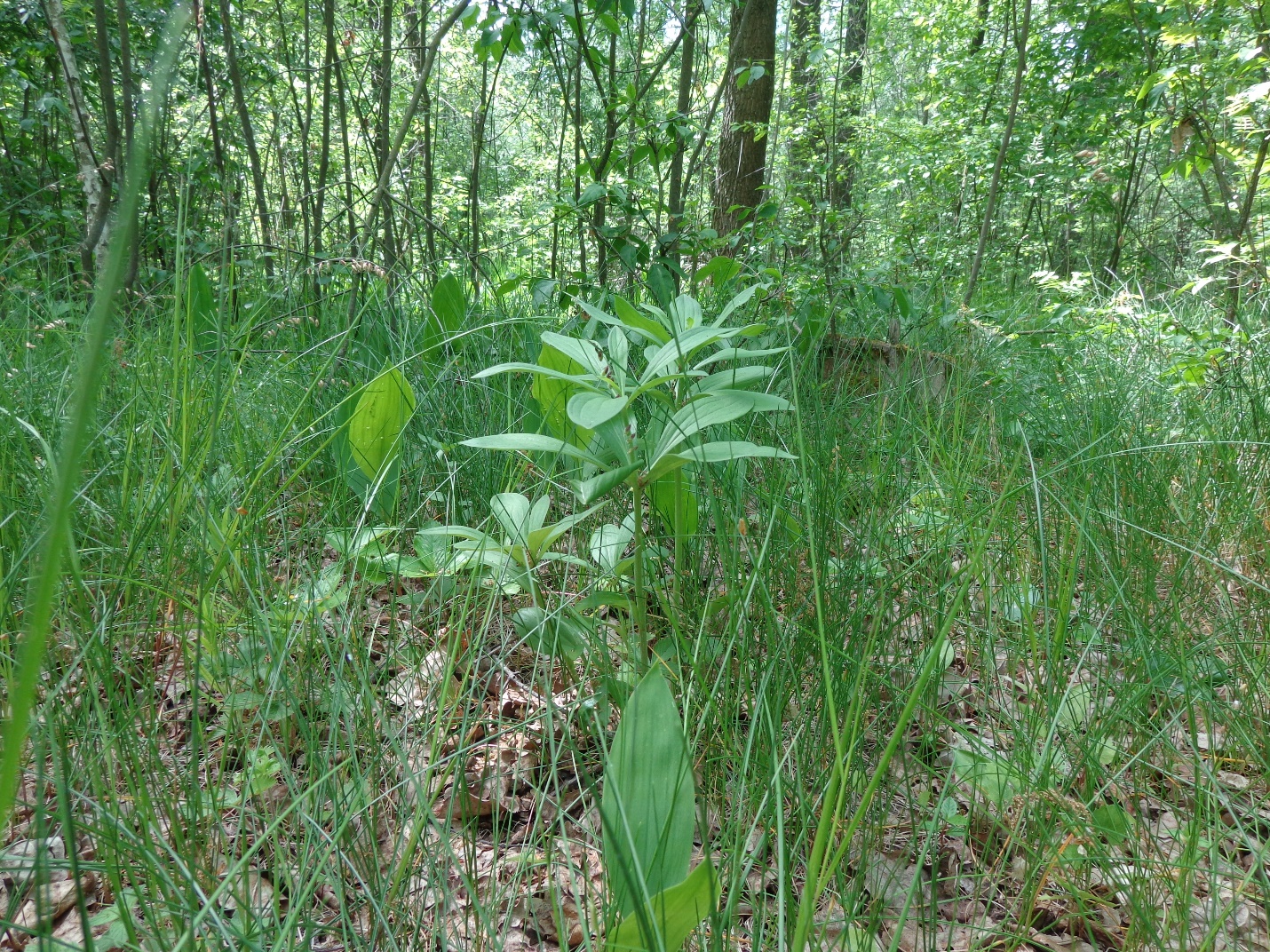 Lilium martagon L. у природному фітоценозі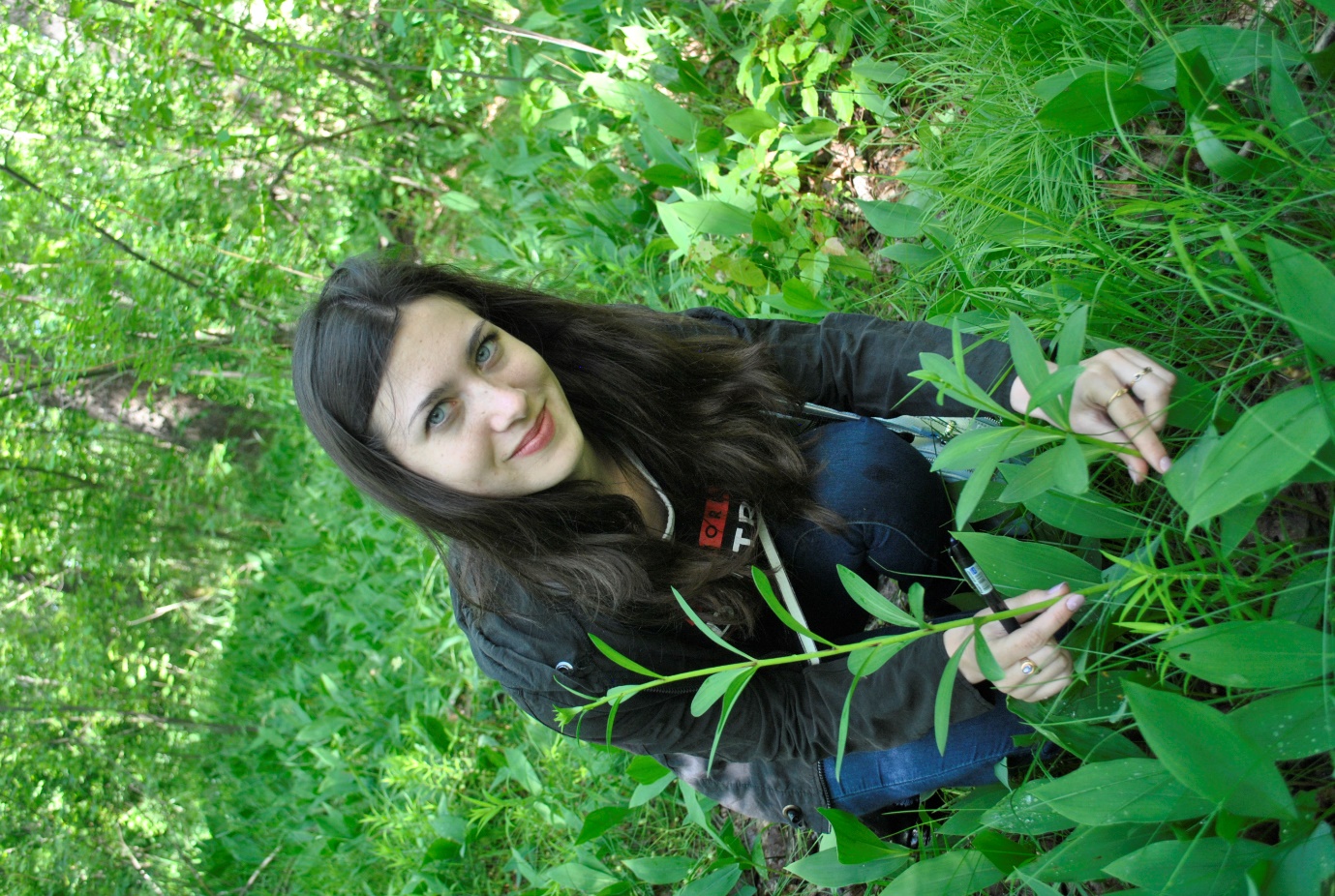 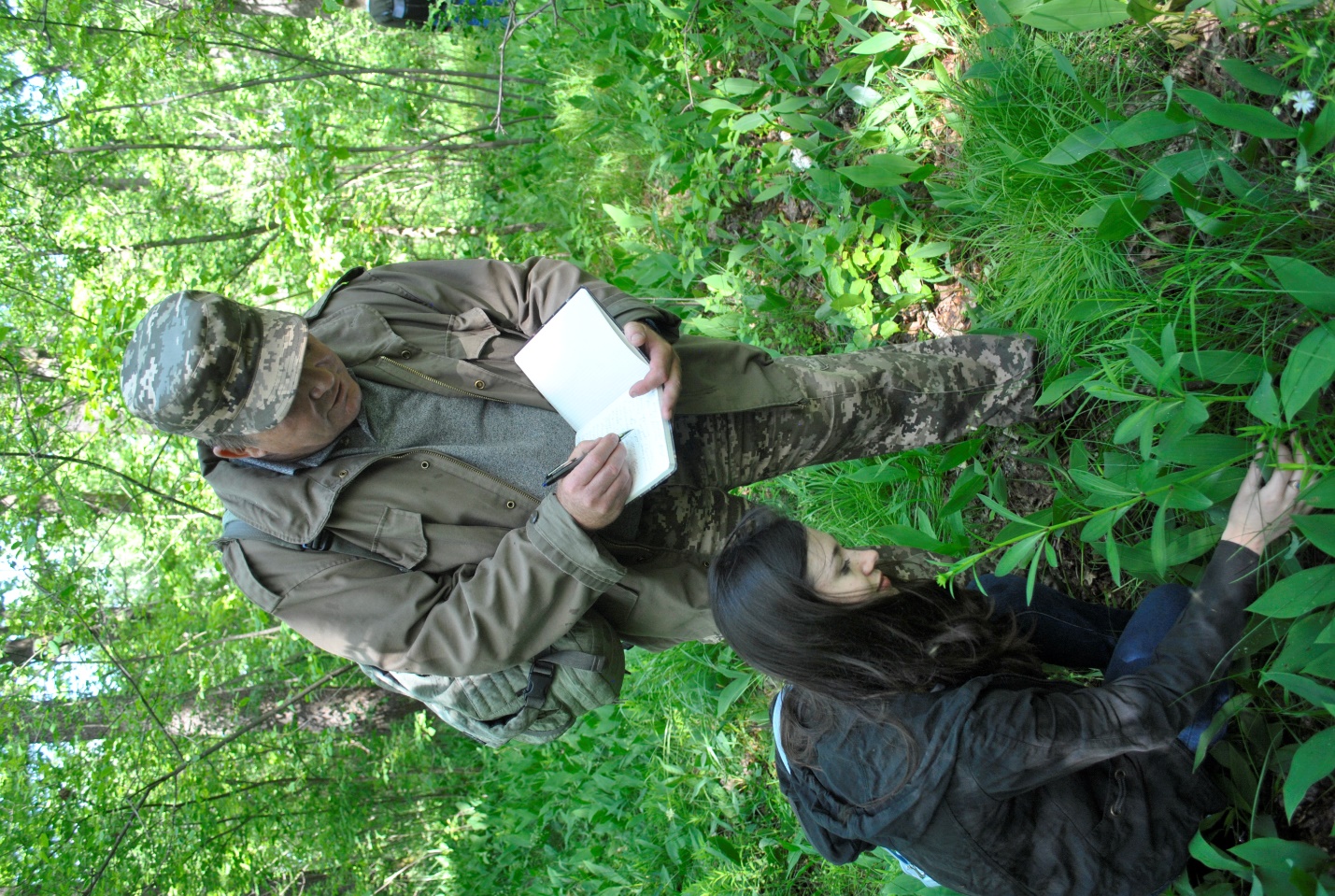 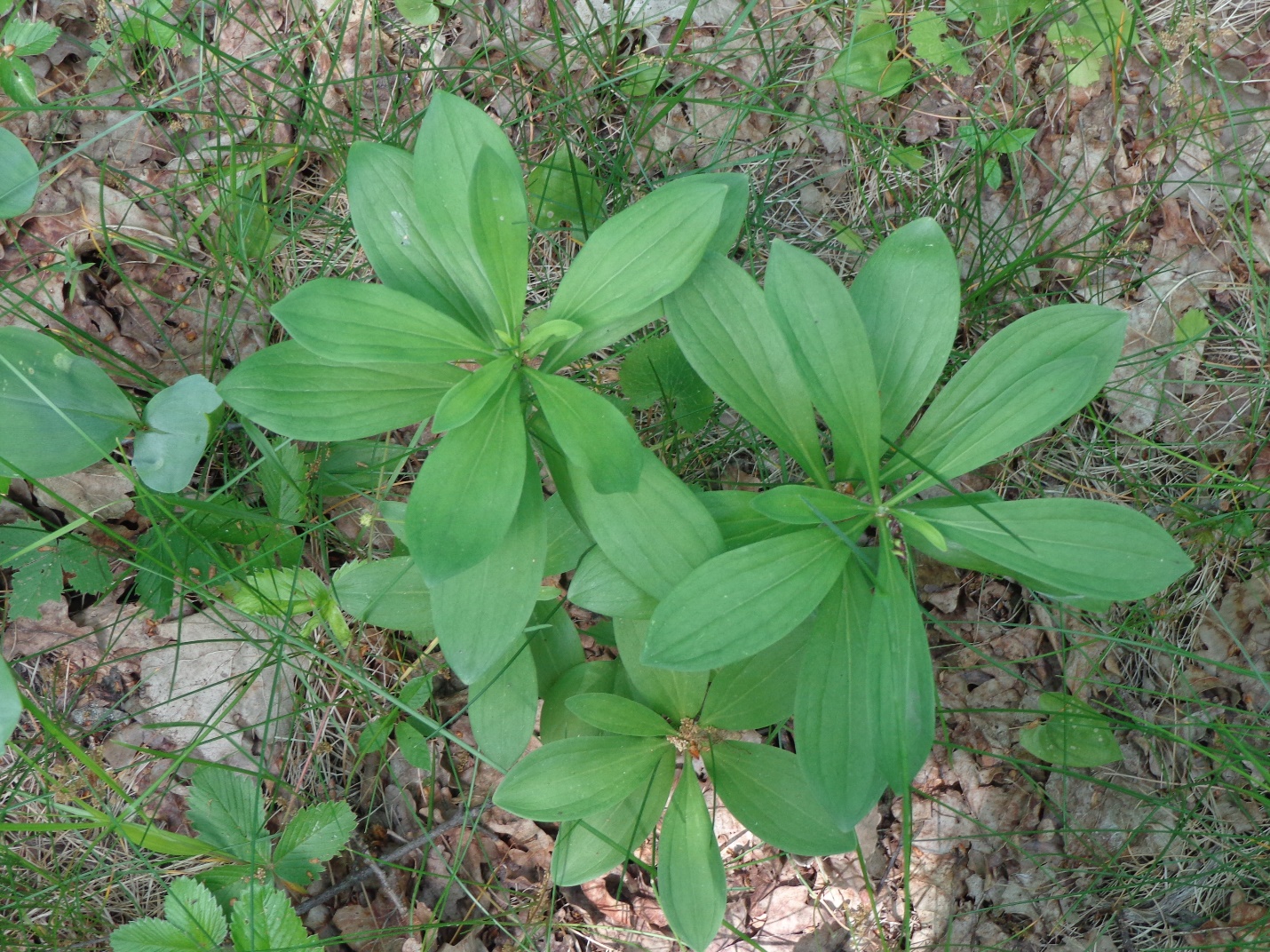 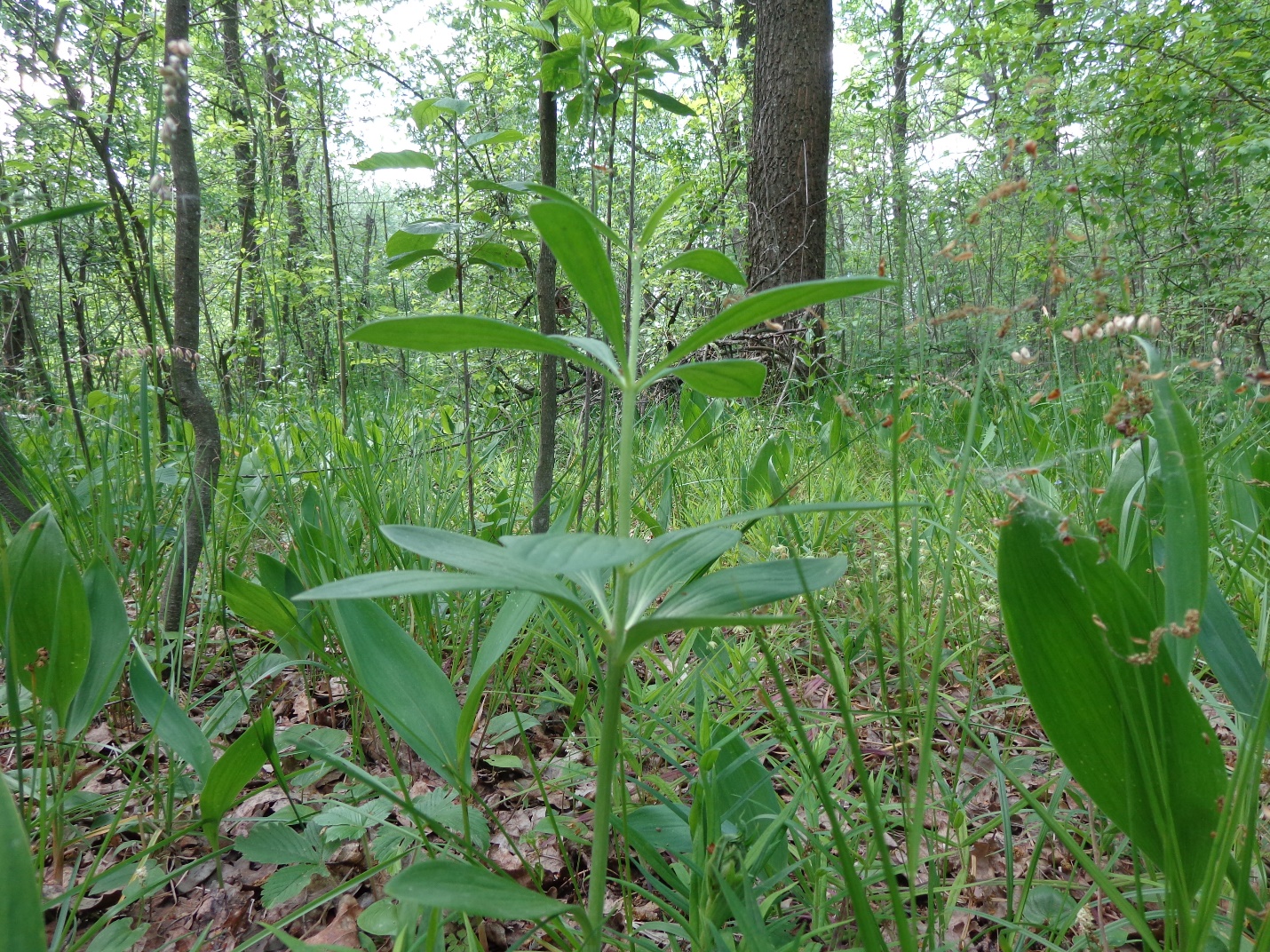 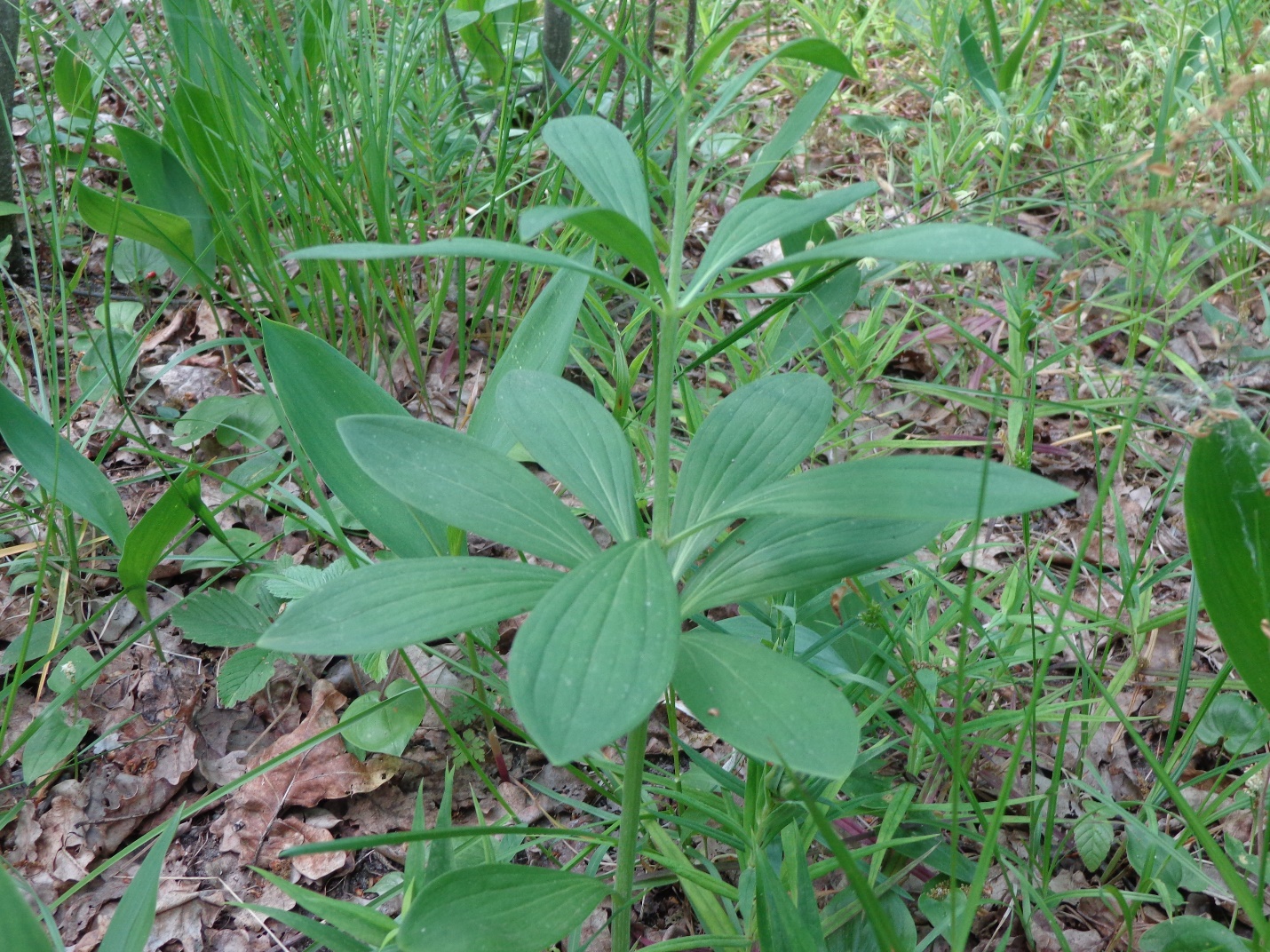 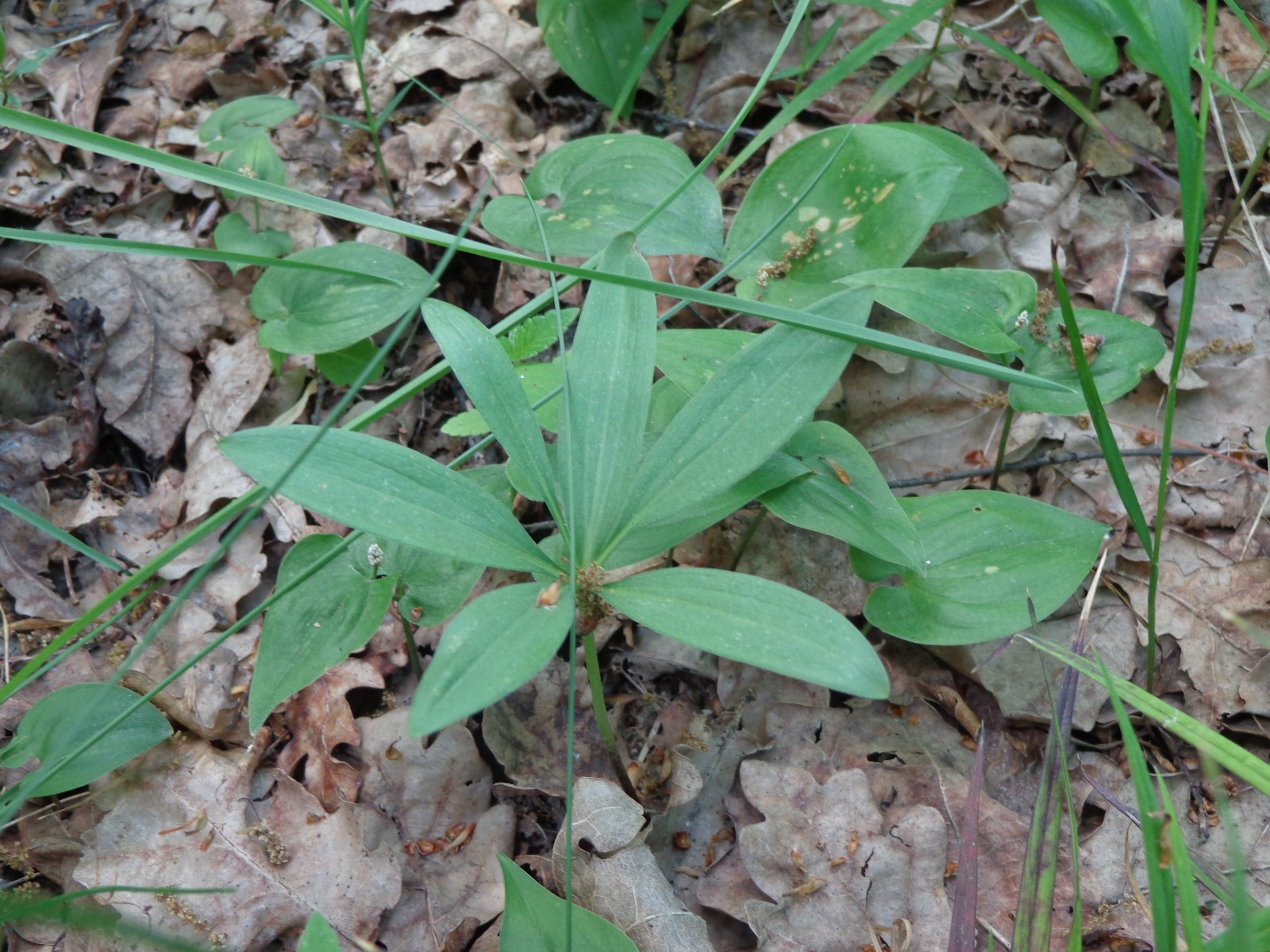 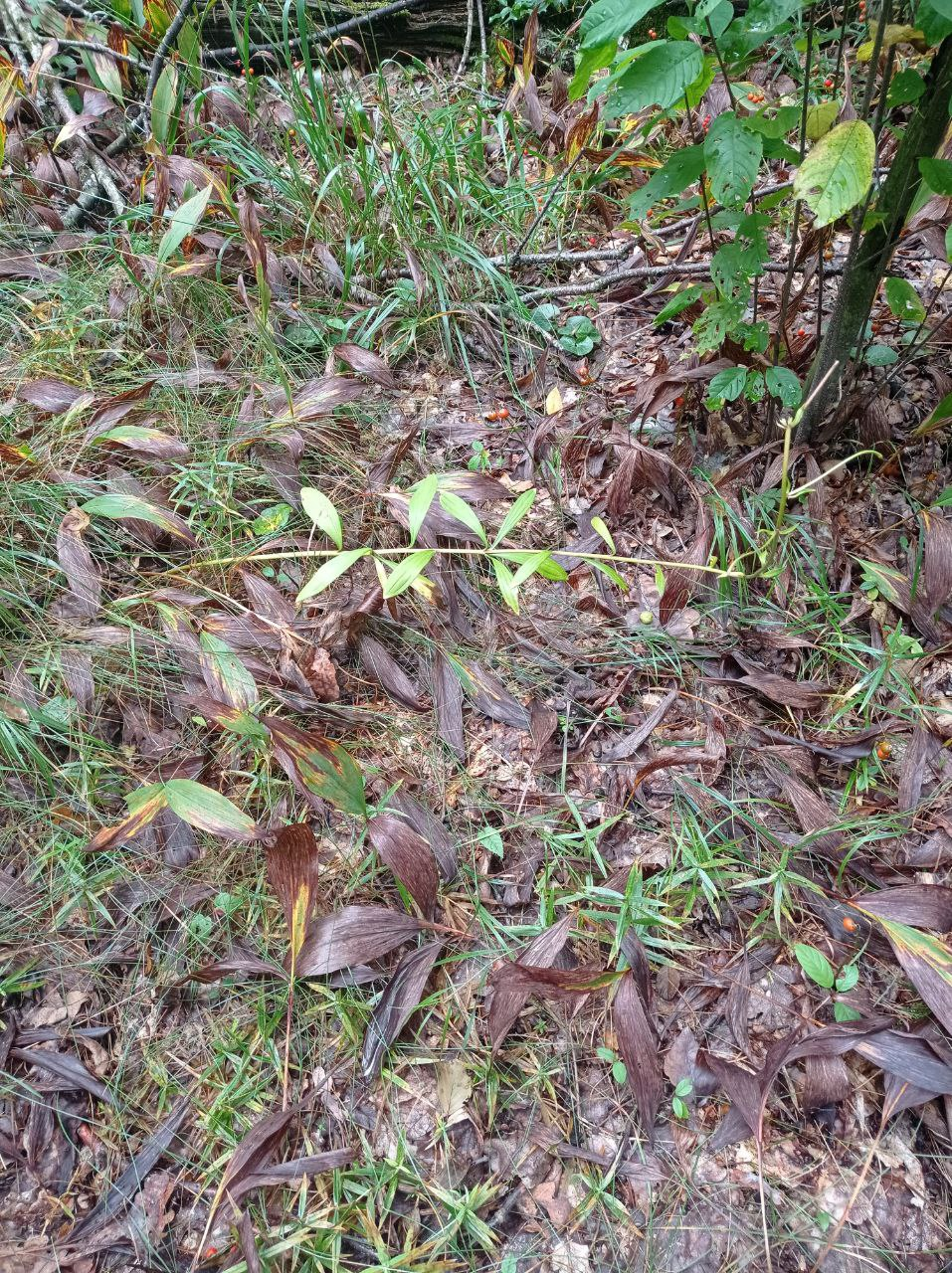 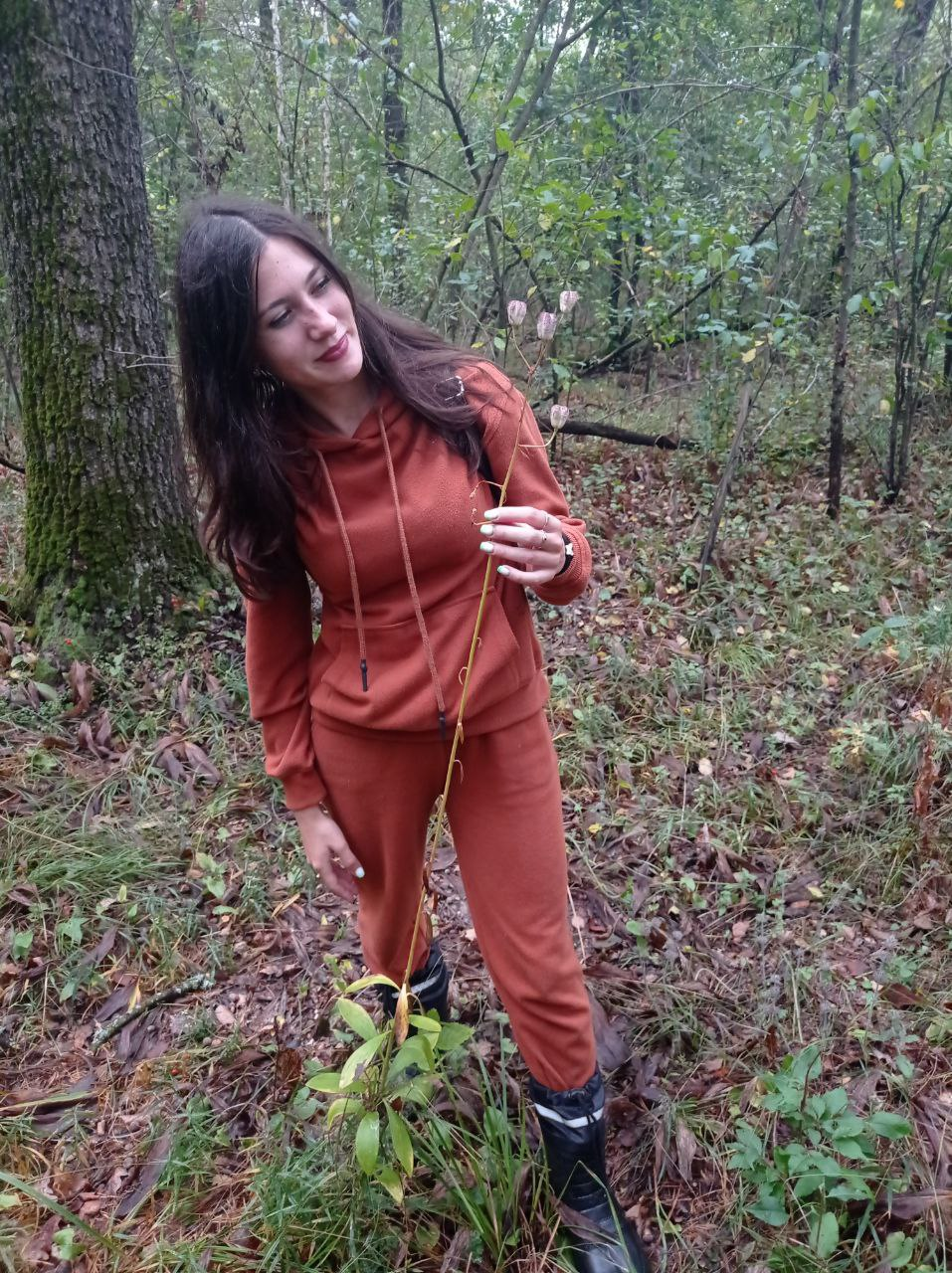 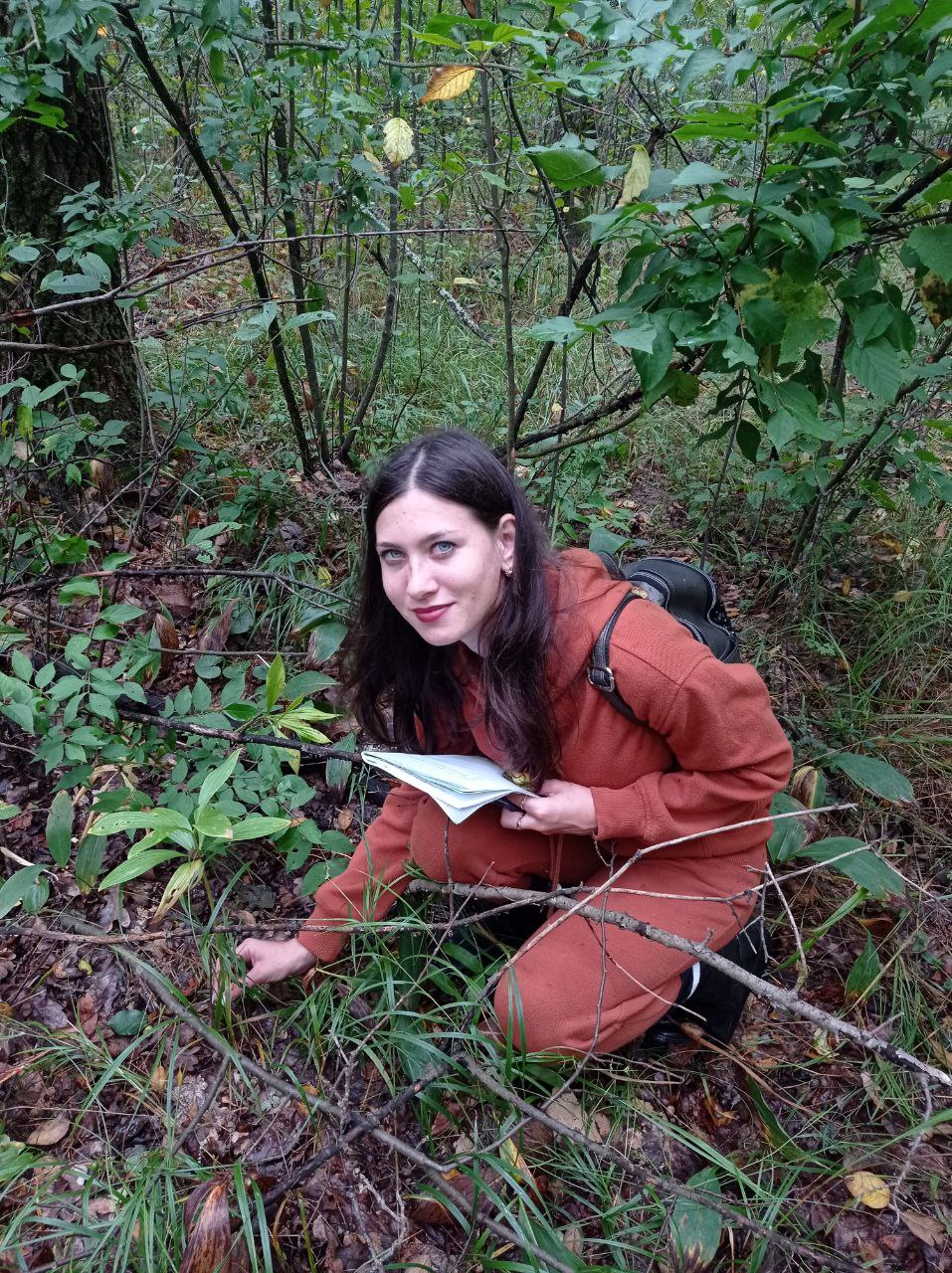 ПопуляціїВікові стани (чисельність особин, %)Вікові стани (чисельність особин, %)Вікові стани (чисельність особин, %)Вікові стани (чисельність особин, %)Вікові стани (чисельність особин, %)ПопуляціїJImVGSeI025,943,630,50II033,951,317,40III033,540,625,90IV046,816,037,20V020,463,815,80№зпЧинникиБал,МсрВаговий коефіц.Коефіцієнт впливу1.1Пожежі лісові низові1,31,21,561.2Пожежі верхові0,351,30,4551.3Пожежі на суміжних територіях1,650,81,321.4Кліматичні чинники 2,551,02,551.5Випасання худоби0,450,90,4051.6Сінокосіння0,80,90,721.7Фрагментованість лісових масивів2,41,12,641.8Рекреація, туризм 1,71,22,041.9Збір грибів 2,250,81.5751.1Збір плодів, ягід 1,450,81,3051.11Збір рослин0,70,82,631.12Забруднення відходами1,451,00,451.13Поширення фітофагів 1,21,11,321.14Заселення дерев ксилофагами 1,651,30,141.15Сільськогосподарське забруднення  1,21,00,211.16Поширення патології лісу 2,21,22,641.17Заходи з поліпшення якісного складу лісів0,21,20,241.18Заходи з оздоровлення лісів 1,551,31,011.19Поширення адвентивних видів фанерофітів (дерева, кущі)2,051,12,25К-тьгодину темі№п/пурокуТема урокуЛабораторні, практичні роботи, дослідницькі практикумиДомашнє завдання20Тема 3. Рослини 11Рослина- живий організм. Її здатність до фотосинтез.Опрацювати §    21   12Типи живлення рослин;Опрацювати § 21  стор. 79-8013 Рухи рослин та їх особливості.Опрацювати § 21      стор. 79-8014 Будова рослини. Типи тканин та їх функції;Опрацювати § 21      стор.80-8115Вегетативні та генеративні органи рослин; Дослідницький практикум Провести дослидження процесу розвиткувегетативних органів.Опрацювати §    31 стор. 118-12016 Будова кореня, функції поглинання води та укріплення у грунті; Опрацювати §    21   стор.81-8217 Пагін та його функції. Видозміна вегетативних органів у рослин.Опрацювати §     22  стор.83-8618Листок. Зовнішля булова листка .Лабораторне дослідження 4будова кореня; Опрацювати §  23, 24     стор.86-9519Узагальнення опрацьованого матеріалу з темі: «Рослини »Контрольна робота №1Повторити матеріал теми «Рослини »110 Способи розмноження рослин. Вегетативне розмноження та його заначення.Лабораторні дослідження 5, 6будова пагона; будова бруньки; Дослідницький практикумСпостереження за розвитком пагона з бруньки.Опрацювати § 25      стор.96-98111Основні функції (фотосинтез,газообмін, ріст, випаровування води, транспорт речовин).Дослідницький практикумТранспорт речовин по рослині.Опрацювати §  30    стор.115-118112Різноманітність та видозміни вегетативних органів. Лабораторне дослідження7будова цибулини, кореневища, бульби картоплі, коренеплоду (на прикладі моркви); Опрацювати § 27      стор.103-106113Розмноження рослин: статеве та нестатеве. Вегетативне розмноження рослин.Дослідницький практикумВегетативне розмноження рослин.Опрацювати §    32   стор.121-124114Квітка - орган статевого розмноження.Лабораторне дослідження8будова квітки;Опрацювати §    33   стор.125-128115Утворення суцвітть та його будова. Опрацювати §    34   стор.129-131116Способи класифікаці рослин..Опрацювати §   35    стор.131-133117Проростання насіння; Опрацювати § 36      стор.134-135118Насінина.Лабораторнедослідження  9будова насінини; Дослідницький практикумДослідження умов проростання насіння.Опрацювати §    37   стор.135-139119Поняття про класифікацію рослин. Опрацювати §  40     стор.148-15112Тема 4. Різноманітність рослин126Покритонасінні (Квіткові). Опрацювати §      45 стор.168-170127Покритонасінні (Квіткові).Опрацювати §   45    стор.168-170128Практична робота:3. Порівняння будови мохів, папоротей та покритонасінних (квіткових) рослин.Практична робота:4. Визначення видів кімнатних рослин, придатних для вирощування в певних умовах.Повторити §42-45,завд. в  зош.129Екологічні групи рослин (за відношенням до світла, води, температури). 
Практична робота:4. Визначення видів кімнатних рослин, придатних для вирощування в певних умовах.Опрацювати §    47   стор.174-17730Життєві форми рослин.Рослинні угруповання.Опрацювати §   48    стор.178-18331Значення рослин для існування життя на планеті Земля.Значення рослин для людини. Сільськогосподарські рослиниОпрацювати §   46,50    стор.170-173,186-190132ЕкскурсіяРізноманітність рослин  свого краю.133ЕкскурсіяВивчення рослинних угруповань.К-тьгодину темі№п/пУрокуТема урокуЛабораторні, практичні роботи,  дослідницькі практикумиДомашнє  завдання12Розділ 7. Біорізноманіття11Основи еволюційної філогенії та систематики.Опрацювати §   47    стор. 254-25814Основні групи організмів: бактерії, археї, еукаріоти.Опрацювати §48       стор.259-2627Розділ 8.  Надорганізмові біологічні системи15Екосистема. Різноманітність екосистем.Опрацювати §50       стор.272-27516Харчові зв’язки, потоки енергії та колообіг речовин в екосистемах.Опрацювати §51,52       стор.276-28617Біотичні, абіотичні та антропічні (антропогенні, техногенні) фактори.Опрацювати § 53      стор.287-29018Стабільність екосистем та причини її порушенняОпрацювати § 54   стор.292-29619Біосфера як цілісна система.Опрацювати § 55      стор. 297-299110Захист і збереження біосфери, основні заходи щодо охорони навколишнього середовища.Опрацювати § 56-57     стор. 301-311111Екосистема. Різноманітність екосистем.Повторити § 50      стор. 272-275115Біосфера як цілісна система.Захист проекту (дослідницький)Виявлення рівня антропогенного та техногенного впливу в екосистемах своєї місцевостіПовторити §  55     стор. 297-299116Захист і збереження біосфери, основні заходи щодо охорони навколишнього середовища.Дослідницький практикумПовторити §   56-57    стор. 301-31117ЕкскурсіяВивчення рослинних угруповань.К-тьгодин   у    темі№п/пурокуТема урокуЛабораторні, практичні роботи, дослідницькі практикумиДомашнє завдання10Надорганізмові рівні життя. Тема 1. Популяція. Екосистема.Біосфера.(10)Опрацювати § 28 стор. 162-164128Поняття про середовище існування, шляхи пристосувань до нього організмів.Опрацювати § 28 стор. 164-165129Екологічні чинникиОпрацювати § 29 стор. 166-171130Біологічні адаптивні ритми організмівОпрацювати § 30 стор. 172-174131Популяція. Характеристика популяцій. Статева і вікова структура популяції.Опрацювати § 30 стор. 172-174132Фактори, які впливають на чисельність популяції. Опрацювати § 30 стор. 175-178 133Угруповання та екосистеми. Склад і структура угруповань.Опрацювати § 31стор. 179-180134Взаємодії організмів в екосистемах.Різноманітність екосистем.Опрацювати § 31стор.181137Роль живих організмів у біосфері. Біомаса.Опрацювати § 31стор. 182-184